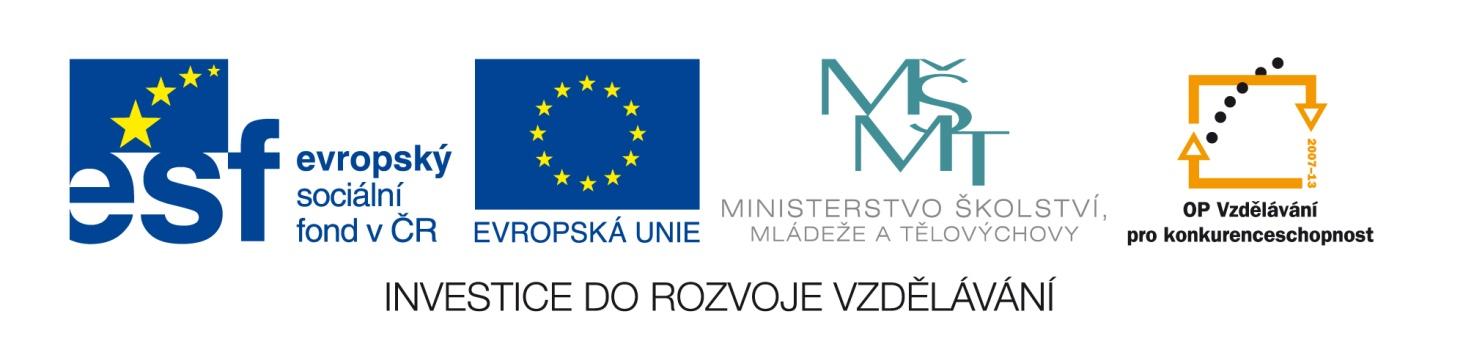 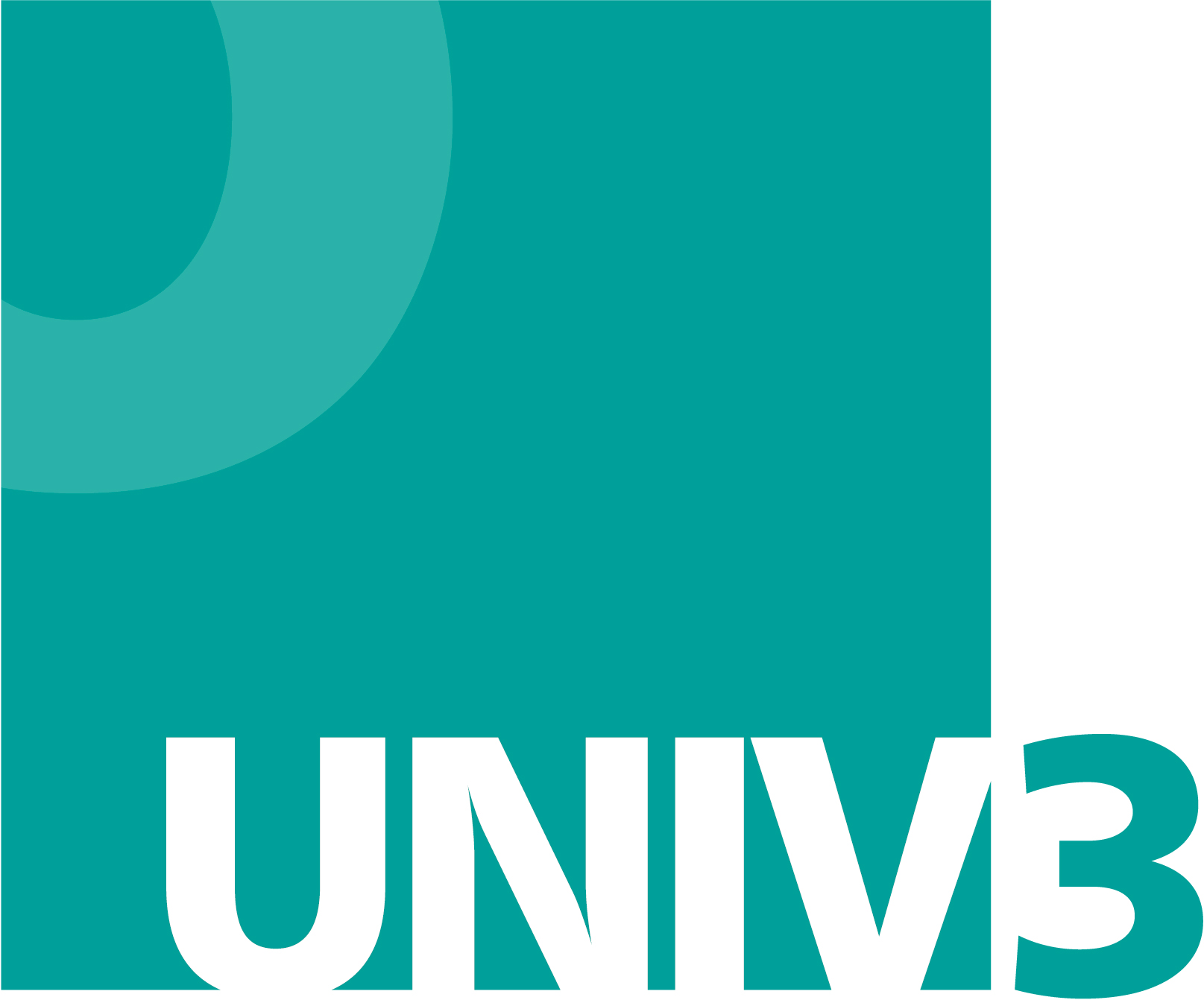 Rekvalifikační program byl vytvořen v rámci projektu UNIV 3 - Podpora procesu uznávání, který realizovalo Ministerstvo školství, mládeže a tělovýchovy ve spolupráci s Národním ústavem pro vzdělávání, školským poradenským zařízením a zařízením pro další vzdělávání pedagogických pracovníků, s finanční podporou Evropského sociálního fondu a státního rozpočtu ČR.Více informací o projektu najdete na www.nuv.cz/univ3 Vážené kolegyně, vážení kolegové,tento rekvalifikační program, který vznikl v rámci projektu UNIV 3 ve spolupráci se středními odbornými školami, je určen jako pomůcka pro vzdělávací instituce při přípravě rekvalifikačních programů k získání kvalifikace uvedené v Národní soustavě kvalifikací (NSK) a jejich akreditace.Má charakter modelového vzdělávacího programu, tzn., že se předpokládá jeho doplnění nebo úprava v návaznosti na vzdělávací podmínky školy nebo jiné vzdělávací instituce a plánovanou organizaci vzdělávání (rekvalifikačního kurzu). Zohlednit je třeba také potřeby dopracování na základě požadavků MŠMT k akreditaci a realizaci rekvalifikačních programů – www.msmt.cz/vzdelavani/dalsi-vzdelavani .Zejména je třeba ověřit platnost kvalifikačního a hodnoticího standardu NSK dané kvalifikace, podle kterých byl rekvalifikační program vytvořen. Tzn. ověřit, zda od doby vytvoření tohoto rekvalifikačního programu nedošlo k inovaci příslušných standardů, neboť rekvalifikační program k získání profesní kvalifikace musí být v souladu s platnými standardy. Projektový tým UNIV 3 Projekt UNIV 3 – podpora procesů uznáváníREKVALIFIKAČNÍ PROGRAM  Obsluha strojů a strojních zařízení v kamenické výrobě(36-015-H)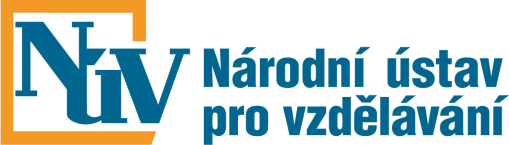 Národní ústav pro vzdělávání, školské poradenské zařízení a zařízení pro další vzdělávání pedagogických pracovníků2015Obsah1. Identifikační údaje rekvalifikačního programu	62. Profil absolventa	7Výsledky vzdělávání	7Možnosti pracovního uplatnění absolventa	73. Charakteristika rekvalifikačního programu	8Pojetí a cíle rekvalifikačního programu	8Organizace výuky	8Prostorové, materiální a technické zabezpečení výuky	8Lektorské zabezpečení výuky	9Vedení dokumentace kurzu	9Metodické postupy výuky	10Postupy hodnocení výuky	104. Učební plán	115. Moduly rekvalifikačního programu	12Příloha č. 1 – Rámcový rozvrh hodin vzorového výukového dne	29Příloha č. 2 – Složení zkušební komise	30Příloha č. 3 – Seznam a kvalifikace lektorů jednotlivých modulů	31Příloha č. 4 – Vzor potvrzení o účasti v akreditovaném  vzdělávacím programu 	32Příloha č. 5 – Způsob zjišťování zpětné vazby od účastníků	34 1. Identifikační údaje rekvalifikačního programu2. Profil absolventaRekvalifikační program připravuje účastníka na úspěšné vykonání zkoušky podle zákona č. 179/2006 Sb. pro získání profesní kvalifikace Obsluha strojů a strojních zařízení v kamenické výrobě (36-015-H) a na úspěšný výkon zvolené profesní kvalifikace.Výsledky vzděláváníAbsolvent rekvalifikačního programu je schopen:Používat technickou dokumentaci pro obsluhu a údržbu strojů a strojních zařízení,znát předpisy bezpečnosti a ochrany zdraví a hygieny práce při obsluze strojů a strojních zařízení,znát konstrukci a výkonové parametry strojů a strojních zařízení,obsluhovat a udržovat stroje a strojní zařízení,používat ruční a mechanizované zařízení pro manipulaci se surovinou, polotovary a výrobky,obsluhovat pily při zpracování suroviny na polotovary,obsluhovat velkokotoučové pily,obsluhovat brousící, leštící a řezací automaty a linky včetně profilových,obsluhovat zvedací zařízení,obsluhovat soustruhy a vrtačky na kámen,obsluhovat kompresory,obsluhovat zařízení na úpravu povrchu tryskáním a plamenem,obsluhovat zařízení pro řezání vodním paprskem,používat programově řízené stroje a zařízení, tvořit jednoduché programy.Možnosti pracovního uplatnění absolventaAbsolvent rekvalifikačního programu je připraven na výkon pracovních pozic:Obsluha strojů v kamenické výrobě,obsluha strojních zařízení v kamenické výrobě.3. Charakteristika rekvalifikačního programu Pojetí a cíle rekvalifikačního programuRekvalifikační program připravuje účastníka k vykonání zkoušky vedoucí k získání kvalifikace Obsluha strojů a strojních zařízení v kamenické výrobě. Je koncipován tak, aby jeho absolvent byl vybaven teoretickými znalostmi a praktickými dovednostmi potřebnými pro vykonávání činností při zvládnutí výrobních procesů na sólových strojích i strojním zařízení zahrnující soubor více technologických postupů k zajištění kamenické výroby.   Pro úspěšné uplatnění absolventů programu v praxi budou v průběhu výuky rozvíjeny nejen kompetence obsažené ve kvalifikačním standardu NSK, ale měkké dovednosti jako kooperace, samostatnost, výkonnost, řešení problémů, flexibilita.  Důraz bude kladen na dodržování předpisů BOZP.Program je zpracován v souladu s hodnoticím standardem profesní kvalifikace Obsluha strojů a strojního zařízení v kamenické výrobě, který je platný od 29. 1. 2009. Organizace výukyVýuka je realizována prezenční formou. Teoretická výuka je realizována v běžné učebně vybavené dataprojektorem a osobními PC s přístupem na internet. Délka teoretické vyučovací hodiny je 45 minut. Praktická výuka se koná v dílnách, které jsou vybaveny v souladu s požadavky příslušného hodnoticího standardu, nebo na reálných na pracovištích zaměstnavatelů, která disponují uvedeným zařízením. Délka vyučovací hodiny teoretické výuky je 45 minut, délka vyučovací hodiny praktické výuky je 60 minut. Praxe je realizována v souladu se zákoníkem práce. Výuka nepřesáhne 8 hod. denně (plus přestávky).Na začátku teoretické i praktické části výuky budou účastníci seznámeni s BOZPProstorové, materiální a technické zabezpečení výukyPro uskutečnění praktické výuky a pro zajištění zkoušky musí být k dispozici:Pracoviště vybavené potřebnými programově řízenými stroji a zařízeními a kamenickými materiály pro plnění zadaných úkolů,nářadí a zařízení: ruční a strojní zařízení pro manipulaci se surovinou, polotovary a výrobky, zvedací zařízení, vrtačky, soustruhy, kompresory, zařízení na úpravu povrchu tryskáním a plamenem, zařízení pro řezání kamene vodním paprskem, programově řízené stroje a zařízení, kotoučové a listové pily, brousící a leštící stroje,materiál v rozsahu hodnoticího standardu,zdroj elektrické energie,dokumentace související s hodnocenými činnostmi,pomocný personál.Pro teoretickou výuku je k dispozici minimálně následující materiálně technické zázemí: Učebna pro teoretickou výuku,PC s diaprojektorem,prospekty jednotlivých strojů a strojního zatřízení,vzorky běžných zpracovávaných hornin,vzorky povrchových úprav kamene dle ČSN – EN 12670 a 12440.Lektorské zabezpečení výukyPožadovaná kvalifikace lektorů programu: Odborná způsobilost:vysokoškolské vzdělání v akreditovaném studijním programu studijního oboru, který odpovídá charakteru vyučovaného programu/modulů programu nebovyšší odborné vzdělání v akreditovaném vzdělávacím programu VOŠ, který odpovídá charakteru vyučovaného programu/modulů programu, nebostřední vzdělání s maturitní zkouškou v oboru vzdělání, který odpovídá charakteru vyučovaného programu/modulů programu,Pedagogická způsobilost:bakalářské vzdělání v programu v oblasti pedagogických věd zaměřeném na přípravu učitelů středních škol, neboúspěšné absolvování programu celoživotního vzdělávání uskutečňovaného VŠ, který je zaměřen na přípravu učitelů středních škol, neboúspěšně ukončený certifikovaný kurz lektora, neboúspěšně ukončené studium pedagogiky.Odborná praxe:Nejméně 2 roky odborné praxe, 3 roky pedagogické praxe (alespoň jeden lektor).Lektor praktických modulů kvalifikací na úrovni H disponuje navíc výučním listem v oboru vzdělání, který odpovídá charakteru vyučovaného programu/modulu, nebo kvalifikací učitele odborného výcviku v oboru vzdělání, který odpovídá charakteru vyučovaného programu/modulu.  Vedení dokumentace kurzu V souvislosti s kurzem je vedena dokumentace o: zahájení vzdělávání (vstupní dotazník účastníka vzdělávání, vč. uvedení jeho identifikačních údajů a kopie dokladu o dosaženém stupni nejvyššího dosaženého vzdělání),průběhu vzdělávání („třídní kniha“, ve které bude uvedeno datum konání výuky, hodinový rozsah výuky s rozdělením na teoretickou a praktickou výuku, konkrétní obsah výuky, evidence účastníků výuky, jméno a podpis vyučujícího), ukončení vzdělávání (evidence účastníků u závěrečné zkoušky, kopie vydaných osvědčení – potvrzení o účasti v akreditovaném vzdělávacím programu a osvědčení o získání profesní kvalifikace).Pozn.: Tyto doklady jsou ve vzdělávací instituci uchovávány po dobu platnosti akreditace, popř. do doby ukončení kurzu zahájeného v době platnosti udělené akreditace.Kopie vydaných osvědčení jsou ve vzdělávací instituci uchovávány v souladu se zákonem o archivnictví.Vzory osvědčení a podmínky jejich vydávání jsou uvedeny na http://www.msmt.cz/vzdelavani/dalsi-vzdelavani/rekvalifikace-1.Metodické postupy výukyVýukové metody:výklad s ukázkamiinstruktáždemonstracepraktický nácvik samostatná práce pod dohledem lektora.  Lektor bude přizpůsobovat výuku všem relevantním podmínkám, zejména skutečnosti, že se jedná o dospělé účastníky vzdělávání. Bude spojovat teorii s praxí a využívat praktických zkušeností účastníků, dbát na přiměřenost, individuální přístup, názornost a trvanlivost získaných znalostí a dovedností. Postupy hodnocení výukyVzdělávání v jednotlivých modulech je ukončeno zápočtem.Účastníci budou hodnoceni podle kritérií (parametrů) stanovených v jednotlivých modulech a účasti ve výuce.V průběhu výuky všech modulů bude lektor pozorovat práci jednotlivých účastníků, na základě cíleného pozorování, řízeného rozhovoru s účastníky (problémového dotazování) a výsledků jejich dílčích prací rozhodne, zda účastník dosáhl požadovaných výsledků, či zda jich nedosáhl. Pokud lektor na základě svého pozorování rozhodne, že účastník disponuje všemi požadovanými kompetencemi, započte účastníkovi modul. Pokud lektor nebude přesvědčen o tom, že účastník dosáhl všech požadovaných výstupů modulu, zadá účastníkovi úkol, na jehož splnění bude mít účastník novou možnost prokázat, že potřebnými kompetencemi skutečně disponuje. Jestliže absolvent dosáhne alespoň 80% účasti na vzdělávání (v kurzu), vystaví se mu Potvrzení o účasti v akreditovaném vzdělávacím programu.Vzdělávání v rekvalifikačním programu je ukončeno vykonáním zkoušky dle zákona č. 179/2006 Sb., o ověřování a uznávání výsledků dalšího vzdělávání, ve znění pozdějších předpisů. Dokladem o úspěšném vykonání zkoušky je Osvědčení o získání profesní kvalifikace.4. Učební plán Optimální trajektorie:Vysvětlivky: Šipka mezi kódy modulů () znamená, že modul za šipkou může být studován až po absolvování modulu před šipkou. Lomítko mezi moduly (/) znamená, že dané moduly mohou být studovány v libovolném pořadí nebo souběžně. Použití závorek znamená, že označená skupina modulů je soudržným celkem z hlediska závaznosti či volitelnosti pořadí.
5. Moduly rekvalifikačního programuPříloha č. 1 – Rámcový rozvrh hodin vzorového výukového dne Příloha č. 2 – Složení zkušební komise Příloha č. 3 – Seznam a kvalifikace lektorů jednotlivých modulů  Příloha č. 4 – Vzor potvrzení o účasti v akreditovaném  vzdělávacím programu  Název a adresa vzdělávacího zařízeníVzdělávací program akreditován MŠMT dne ………… pod čj.: ……………….potvrzenío ÚČASTI V AKREDITOVANÉM VZDĚLÁVACÍM PROGRAMUpo ukončení vzdělávacího programu rekvalifikačního kurzu, podle vyhl. MŠMT č. 176/2009 Sb., kterou se stanoví náležitosti žádosti o akreditaci vzdělávacího programu, organizace vzdělávání v rekvalifikačním zařízení a způsob jeho ukončení.Jméno, Příjmení, titul účastníka kurzuDatum a místo narozeníAbsolvoval (a) rekvalifikační program: Obsluha strojů a strojních zařízení v kamenické výrobě (36-015-H)pro pracovní činnost: Obsluha strojů a strojních zařízení v kamenické výroběKurz proběhl v období od ……….…. do …………… V rozsahu		- na teorii  				 …  vyučovacích hodin			- na praxi 				 …   hodinVzdělávací program obsahoval tyto předměty (moduly):………………………..	….  hodin……………………….                                                                               ….  hodin……………………….                                                                               ….  hodin………………………                                                                                .…  hodin………………………                                                                                ….  hodinDle vyhlášky MŠMT č. 176/2009 Sb. toto osvědčení o účasti v akreditovaném vzdělávacím programu nenahrazuje doklad o úspěšném absolvování odborné zkoušky dle zákona č. 179/2006 Sb., o ověřování a uznávání výsledků dalšího vzdělávání.V …………………... dne ……………	…………………………………	…..………………………….....	Eva Nováková 	Pavel Černý	garant kurzu	L.S.	statutární zástupce vzdělávacího zařízeníNázev a adresa zařízeníŠkola zařazena do rejstříku škol a školských zařízení/Studijní program akreditován MŠMT* dne ………… pod čj.: ……………….potvrzenío ÚČASTI V AKREDITOVANÉM VZDĚLÁVACÍM PROGRAMUpo úspěšném ukončení vzdělávacího programu rekvalifikačního kurzu realizovaného dle § 108, odst. 2, písm. c) zákona č. 435/2004 Sb. o zaměstnanosti, ve znění pozdějších předpisů, školou v rámci oboru vzdělání, který má zapsaný v rejstříku škol a školských zařízení nebo vysokou školou s akreditovaným studijním programem podle zvláštního právního předpisuJméno, Příjmení, titul účastníka kurzuDatum a místo narozeníAbsolvoval (a) rekvalifikační program: Obsluha strojů a strojních zařízení v kamenické výrobě (36-015-H)pro pracovní činnost: Obsluha strojů a strojních zařízení v kamenické výroběKurz proběhl v období od ……….…. do …………… V rozsahu		- na teorii  				…   vyučovacích hodin			- na praxi 				…   hodinVzdělávací program obsahoval tyto předměty (moduly):………………………..	….  hodin……………………….                                                                               ….  hodin……………………….                                                                               ….  hodin………………………                                                                                .…  hodin………………………                                                                                ….  hodinDle vyhlášky MŠMT č. 176/2009 Sb. toto osvědčení o účasti v akreditovaném vzdělávacím programu nenahrazuje doklad o úspěšném absolvování odborné zkoušky dle zákona č. 179/2006 Sb., o ověřování a uznávání výsledků dalšího vzdělávání.V …………………... dne ……………	…………………………………	…..………………………….....	Eva Nováková 	Pavel Černý	garant kurzu	L.S.	statutární zástupce vzdělávacího zařízeníPříloha č. 5 – Způsob zjišťování zpětné vazby od účastníků Název vzdělávací instituceHodnocení spokojenosti s kurzemNázev rekvalifikačního programu: Termín konání kurzu (od – do):Vážená účastnice kurzu,Vážený účastníku kurzu,žádáme Vás o vyjádření Vaši spokojenosti s obsahem a průběhem tohoto rekvalifikačního kurzu.  Vaše hodnocení a názory budou použity pouze pro zkvalitnění vzdělávacího programu a další práce realizátorů kurzu, jsou zcela interní a nebude s nimi jinak nakládáno.Děkujeme                                                                   ………………………..                                                                                         Garant kurzuHodnotíte tento program za osobně přínosný?    (Odpověď zaškrtněte)AnoSpíše anoSpíše neNe 	Získali jste znalosti a dovednosti, které jste očekávali? AnoSpíše anoSpíše neNe 	Myslíte si, že získané znalosti a zkušenosti z tohoto kurzu uplatníte ve Vaší praxi?Ano	Spíše anoSpíše neNeByl pro Vás rozsah probíraného učiva dostačující?Ano	Spíše anoSpíše neNe	Byl (a) jste spokojen (a) s rozsahem a kvalitou praktické výuky?AnoSpíše anoSpíše neNeByl (a) jste spokojen (a) s rozsahem a kvalitou teoretické výuky?AnoSpíše anoSpíše neNeByl výklad učiva pro Vás dostatečně srozumitelný a názorný?AnoSpíše anoSpíše neNeKterá témata byla nejvíce zajímavá?Vyhovovala Vám organizace výuky?AnoSpíše anoSpíše neNeCo byste v programu a ve výuce zlepšil/-a?Celkové hodnocení programu (stupnice známek jako ve škole 1 - 5):Vaše další komentáře a připomínky. Zejména k označení Spíše ne, Ne.Název rekvalifikačního programuObsluha strojů a strojních zařízení v kamenické výrobě (36-015-H)Platnost hodnoticího standardu, dle kterého byl program vytvořenPlatný od 29. 1. 2009Název vzdělávací instituceAdresa vzdělávací instituceWWW vzdělávací instituceKontaktní osobaTyp programu dalšího vzděláváníRekvalifikační program – příprava na získání profesní kvalifikace dle zákona 179/2006 Sb. Vstupní požadavky na uchazečeMinimálně základní vzděláníPodmínky zdravotní způsobilosti uchazečePodmínky zdravotní způsobilosti jsou uvedeny na www.nsp.cz Forma výukyPrezenčníDélka výuky120 hodin (58 hod. teoretická výuka, 62 hod. praxe)Způsob ukončení Zkouška k získání profesní kvalifikace Obsluha strojů a strojních zařízení v kamenické výrobě (36-015-H) dle zákona č.179/2006 Sb.Získaná kvalifikaceProfesní kvalifikace: Obsluha strojů a strojních zařízení v kamenické výrobě (36-015-H)CertifikátyPotvrzení o účasti v akreditovaném vzdělávacím programu Osvědčení o získání profesní kvalifikacePracovní činnost, pro niž bude rekvalifikace uskutečňovánaObsluha strojů a strojních zařízení v kamenické výroběJména garantů odborné úrovně rekvalifikace a řádného provádění závěrečných zkoušekGarant kurzu:Autorizovaná osoba:Název vzdělávací instituceNázev vzdělávací instituceAdresa vzdělávací instituceAdresa vzdělávací instituceAdresa vzdělávací instituceAdresa vzdělávací instituceObsluha strojů a strojních zařízení pro kamenickou výrobu (36-015-H)Obsluha strojů a strojních zařízení pro kamenickou výrobu (36-015-H)Obsluha strojů a strojních zařízení pro kamenickou výrobu (36-015-H)Obsluha strojů a strojních zařízení pro kamenickou výrobu (36-015-H)Obsluha strojů a strojních zařízení pro kamenickou výrobu (36-015-H)Obsluha strojů a strojních zařízení pro kamenickou výrobu (36-015-H)Název moduluKód moduluKód moduluHodinová dotaceHodinová dotaceZpůsob ukončení moduluZpůsob ukončení moduluNázev moduluKód moduluKód moduluTeoretická výukaPraktická výukaTechnická dokumentace a BOZPOKS 1OKS 1105ZápočetZápočetKonstrukce strojů a strojních zařízení, jejich obsluhování a údržbaOKS 2OKS 2108ZápočetZápočetRuční a mechanizované zařízení pro manipulaci se surovinou, polotovary a výrobkyOKS 3OKS 388ZápočetZápočetObsluhování pily při zpracování suroviny OKS 4OKS 4812ZápočetZápočetObsluhování brousících, leštících a řezacích automatů a linek OKS 5OKS 568ZápočetZápočetObsluhování soustruhů a vrtaček na kámenOKS 6OKS 644ZápočetZápočetObsluhování zařízení na úpravu povrchu tryskáním a plamenem a na řezání vodním paprskemOKS 7OKS 769ZápočetZápočetPoužívání programově řízených strojů a zařízeníOKS 8OKS 868ZápočetZápočet5862SoučtySoučty120120CELKEMCELKEMOKS 1  OKS2 / OKS 3  OKS 4 / OKS 5 / OKS 6 / OKS 7 / OKS 8Název moduluTechnická dokumentace a BOZPKódOKS 1Délka modulu15 hodin (10 teorie + 5 praxe)Platnost Typ moduluPovinnýVstupní předpokladyMinimálně základní vzděláníMinimálně základní vzděláníMinimálně základní vzděláníStručná anotace vymezující cíle moduluCílem modulu je naučit účastníky pracovat s technickou dokumentací strojů a strojních zařízen, dodržovat předpisy bezpečnosti a ochrany zdraví a hygieny práce a ochrany životního prostředí při obsluze těchto strojů a zařízení.  Účastníci získají také základní orientaci v druzích hornin, znalost jejich vlastností a využití v kamenické výrobě včetně znalosti druhů vhodných pro broušení a leštění.Stručná anotace vymezující cíle moduluCílem modulu je naučit účastníky pracovat s technickou dokumentací strojů a strojních zařízen, dodržovat předpisy bezpečnosti a ochrany zdraví a hygieny práce a ochrany životního prostředí při obsluze těchto strojů a zařízení.  Účastníci získají také základní orientaci v druzích hornin, znalost jejich vlastností a využití v kamenické výrobě včetně znalosti druhů vhodných pro broušení a leštění.Stručná anotace vymezující cíle moduluCílem modulu je naučit účastníky pracovat s technickou dokumentací strojů a strojních zařízen, dodržovat předpisy bezpečnosti a ochrany zdraví a hygieny práce a ochrany životního prostředí při obsluze těchto strojů a zařízení.  Účastníci získají také základní orientaci v druzích hornin, znalost jejich vlastností a využití v kamenické výrobě včetně znalosti druhů vhodných pro broušení a leštění.Stručná anotace vymezující cíle moduluCílem modulu je naučit účastníky pracovat s technickou dokumentací strojů a strojních zařízen, dodržovat předpisy bezpečnosti a ochrany zdraví a hygieny práce a ochrany životního prostředí při obsluze těchto strojů a zařízení.  Účastníci získají také základní orientaci v druzích hornin, znalost jejich vlastností a využití v kamenické výrobě včetně znalosti druhů vhodných pro broušení a leštění.Předpokládané výsledky výukyAbsolvent modulu bude schopen:Pracovat s technickou dokumentací strojů a strojních zařízení, vybrat informace a porozumět jim,vyjmenovat základní předpisy bezpečnosti a ochrany zdraví a hygieny práce a orientovat se v nich,vyjmenovat osobní ochranné pracovní prostředky,určit základní suroviny, jejich povrchové úpravy včetně základních parametrů,popsat možnosti ochrany životního prostředí proti vlivu strojů - ochrana proti hluku, zacházení se škodlivými látkami.Předpokládané výsledky výukyAbsolvent modulu bude schopen:Pracovat s technickou dokumentací strojů a strojních zařízení, vybrat informace a porozumět jim,vyjmenovat základní předpisy bezpečnosti a ochrany zdraví a hygieny práce a orientovat se v nich,vyjmenovat osobní ochranné pracovní prostředky,určit základní suroviny, jejich povrchové úpravy včetně základních parametrů,popsat možnosti ochrany životního prostředí proti vlivu strojů - ochrana proti hluku, zacházení se škodlivými látkami.Předpokládané výsledky výukyAbsolvent modulu bude schopen:Pracovat s technickou dokumentací strojů a strojních zařízení, vybrat informace a porozumět jim,vyjmenovat základní předpisy bezpečnosti a ochrany zdraví a hygieny práce a orientovat se v nich,vyjmenovat osobní ochranné pracovní prostředky,určit základní suroviny, jejich povrchové úpravy včetně základních parametrů,popsat možnosti ochrany životního prostředí proti vlivu strojů - ochrana proti hluku, zacházení se škodlivými látkami.Předpokládané výsledky výukyAbsolvent modulu bude schopen:Pracovat s technickou dokumentací strojů a strojních zařízení, vybrat informace a porozumět jim,vyjmenovat základní předpisy bezpečnosti a ochrany zdraví a hygieny práce a orientovat se v nich,vyjmenovat osobní ochranné pracovní prostředky,určit základní suroviny, jejich povrchové úpravy včetně základních parametrů,popsat možnosti ochrany životního prostředí proti vlivu strojů - ochrana proti hluku, zacházení se škodlivými látkami.Učivo / obsah výukyteoretické seznámení s jednotlivými kamenickými stroji a strojním zařízením, včetně seznámení s technickou dokumentací těchto strojů a strojních zařízení, orientace v této dokumentaci a vyhledání informací a jejich porozumění,seznámení s předpisy bezpečnosti a ochrany zdraví při práci a hygieny práce a používání ochranných pracovních pomůcek a prostředků,možnosti ochrany životního prostředí proti vlivu strojů kamenické výroby, vodní hospodářství, ochrana proti hluku, zacházení se škodlivými a nebezpečnými látkami,kamenická dokumentace a výkresy, orientace v nich a čtení prováděcích kamenických výkresů,základní druhy suroviny - tvrdé a měkké materiály,druhy povrchových úprav kamene a jejich základních parametrů (rovinnost, tolerance, kvalita opracování).Učivo / obsah výukyteoretické seznámení s jednotlivými kamenickými stroji a strojním zařízením, včetně seznámení s technickou dokumentací těchto strojů a strojních zařízení, orientace v této dokumentaci a vyhledání informací a jejich porozumění,seznámení s předpisy bezpečnosti a ochrany zdraví při práci a hygieny práce a používání ochranných pracovních pomůcek a prostředků,možnosti ochrany životního prostředí proti vlivu strojů kamenické výroby, vodní hospodářství, ochrana proti hluku, zacházení se škodlivými a nebezpečnými látkami,kamenická dokumentace a výkresy, orientace v nich a čtení prováděcích kamenických výkresů,základní druhy suroviny - tvrdé a měkké materiály,druhy povrchových úprav kamene a jejich základních parametrů (rovinnost, tolerance, kvalita opracování).Učivo / obsah výukyteoretické seznámení s jednotlivými kamenickými stroji a strojním zařízením, včetně seznámení s technickou dokumentací těchto strojů a strojních zařízení, orientace v této dokumentaci a vyhledání informací a jejich porozumění,seznámení s předpisy bezpečnosti a ochrany zdraví při práci a hygieny práce a používání ochranných pracovních pomůcek a prostředků,možnosti ochrany životního prostředí proti vlivu strojů kamenické výroby, vodní hospodářství, ochrana proti hluku, zacházení se škodlivými a nebezpečnými látkami,kamenická dokumentace a výkresy, orientace v nich a čtení prováděcích kamenických výkresů,základní druhy suroviny - tvrdé a měkké materiály,druhy povrchových úprav kamene a jejich základních parametrů (rovinnost, tolerance, kvalita opracování).Učivo / obsah výukyteoretické seznámení s jednotlivými kamenickými stroji a strojním zařízením, včetně seznámení s technickou dokumentací těchto strojů a strojních zařízení, orientace v této dokumentaci a vyhledání informací a jejich porozumění,seznámení s předpisy bezpečnosti a ochrany zdraví při práci a hygieny práce a používání ochranných pracovních pomůcek a prostředků,možnosti ochrany životního prostředí proti vlivu strojů kamenické výroby, vodní hospodářství, ochrana proti hluku, zacházení se škodlivými a nebezpečnými látkami,kamenická dokumentace a výkresy, orientace v nich a čtení prováděcích kamenických výkresů,základní druhy suroviny - tvrdé a měkké materiály,druhy povrchových úprav kamene a jejich základních parametrů (rovinnost, tolerance, kvalita opracování).Postupy výukyVýklad s demonstrací, instruktážní filmy s tématem BOZP a OŽP, výklad u souboru výrobních výkresů deskových stavebních výrobků z kamene s praktickou ukázkou aplikace u strojů a zařízení, praktická cvičení na určování vzorků kamenů a opracovaných povrchů a na práci s technickou a výrobní dokumentací.Postupy výukyVýklad s demonstrací, instruktážní filmy s tématem BOZP a OŽP, výklad u souboru výrobních výkresů deskových stavebních výrobků z kamene s praktickou ukázkou aplikace u strojů a zařízení, praktická cvičení na určování vzorků kamenů a opracovaných povrchů a na práci s technickou a výrobní dokumentací.Postupy výukyVýklad s demonstrací, instruktážní filmy s tématem BOZP a OŽP, výklad u souboru výrobních výkresů deskových stavebních výrobků z kamene s praktickou ukázkou aplikace u strojů a zařízení, praktická cvičení na určování vzorků kamenů a opracovaných povrchů a na práci s technickou a výrobní dokumentací.Postupy výukyVýklad s demonstrací, instruktážní filmy s tématem BOZP a OŽP, výklad u souboru výrobních výkresů deskových stavebních výrobků z kamene s praktickou ukázkou aplikace u strojů a zařízení, praktická cvičení na určování vzorků kamenů a opracovaných povrchů a na práci s technickou a výrobní dokumentací.Způsob ukončení moduluModul je ukončen zápočtem. Podkladem je účast na vzdělávání a dosažení stanovených výsledků vzdělávání.V průběhu výuky bude lektor pozorovat práci jednotlivých účastníků, na základě cíleného pozorování, řízeného rozhovoru (problémového dotazování) a výsledků dílčích úkolů a činností rozhodne, zda účastník dosáhl požadovaných výsledků, či zda jich nedosáhl. Pokud lektor nebude přesvědčen o tom, že účastník všech požadovaných výstupů modulu skutečně dosáhl, zadá účastníkovi úkol, na kterém účastník prokáže/neprokáže, že potřebnými výstupy disponuje. Osvojení požadovaných výstupů tohoto modulu pozoruje a hodnotí lektor při všech relevantních praktických činnostech účastníků vzdělávání v průběhu realizace všech výukových modulů programu. Způsob ukončení moduluModul je ukončen zápočtem. Podkladem je účast na vzdělávání a dosažení stanovených výsledků vzdělávání.V průběhu výuky bude lektor pozorovat práci jednotlivých účastníků, na základě cíleného pozorování, řízeného rozhovoru (problémového dotazování) a výsledků dílčích úkolů a činností rozhodne, zda účastník dosáhl požadovaných výsledků, či zda jich nedosáhl. Pokud lektor nebude přesvědčen o tom, že účastník všech požadovaných výstupů modulu skutečně dosáhl, zadá účastníkovi úkol, na kterém účastník prokáže/neprokáže, že potřebnými výstupy disponuje. Osvojení požadovaných výstupů tohoto modulu pozoruje a hodnotí lektor při všech relevantních praktických činnostech účastníků vzdělávání v průběhu realizace všech výukových modulů programu. Způsob ukončení moduluModul je ukončen zápočtem. Podkladem je účast na vzdělávání a dosažení stanovených výsledků vzdělávání.V průběhu výuky bude lektor pozorovat práci jednotlivých účastníků, na základě cíleného pozorování, řízeného rozhovoru (problémového dotazování) a výsledků dílčích úkolů a činností rozhodne, zda účastník dosáhl požadovaných výsledků, či zda jich nedosáhl. Pokud lektor nebude přesvědčen o tom, že účastník všech požadovaných výstupů modulu skutečně dosáhl, zadá účastníkovi úkol, na kterém účastník prokáže/neprokáže, že potřebnými výstupy disponuje. Osvojení požadovaných výstupů tohoto modulu pozoruje a hodnotí lektor při všech relevantních praktických činnostech účastníků vzdělávání v průběhu realizace všech výukových modulů programu. Způsob ukončení moduluModul je ukončen zápočtem. Podkladem je účast na vzdělávání a dosažení stanovených výsledků vzdělávání.V průběhu výuky bude lektor pozorovat práci jednotlivých účastníků, na základě cíleného pozorování, řízeného rozhovoru (problémového dotazování) a výsledků dílčích úkolů a činností rozhodne, zda účastník dosáhl požadovaných výsledků, či zda jich nedosáhl. Pokud lektor nebude přesvědčen o tom, že účastník všech požadovaných výstupů modulu skutečně dosáhl, zadá účastníkovi úkol, na kterém účastník prokáže/neprokáže, že potřebnými výstupy disponuje. Osvojení požadovaných výstupů tohoto modulu pozoruje a hodnotí lektor při všech relevantních praktických činnostech účastníků vzdělávání v průběhu realizace všech výukových modulů programu. Parametry pro hodnocení výsledků výukyParametry pro hodnocení výsledků výukyParametry pro hodnocení výsledků výukyParametry pro hodnocení výsledků výukyDoporučená literatura pro lektory Firemní prospekty a technická dokumentace současně používaných strojů a strojního zařízení v kamenických provozech (listové pily, velkokotoučové pily, lanové pily, brousící a leštící linky, linky na úpravu povrchů přírodního kamene pneumatickými nástroji, stroje na opalování a tryskání povrchu desek, vrtací zařízení, soustruhy na kámen, programově řízená zařízení na opracování kamene). ČSN EN 12670 Přírodní kámen – Terminologie. Duben 2003Tichý, E., Barták, P. Technologie zpracování kamene. Vyd. 1. Hořice: Střední průmyslová škola kamenická a sochařská Hořice, 2011. Tichý, E. Zpracování kamene. 1. vyd., Praha: Institut ministerstva kultury ČSR, 1990.TNSK 1/1992 Povrchové úpravy kamenů. Svaz kameníků a kamenosochařů Praha: 1992Doporučená literatura pro lektory Firemní prospekty a technická dokumentace současně používaných strojů a strojního zařízení v kamenických provozech (listové pily, velkokotoučové pily, lanové pily, brousící a leštící linky, linky na úpravu povrchů přírodního kamene pneumatickými nástroji, stroje na opalování a tryskání povrchu desek, vrtací zařízení, soustruhy na kámen, programově řízená zařízení na opracování kamene). ČSN EN 12670 Přírodní kámen – Terminologie. Duben 2003Tichý, E., Barták, P. Technologie zpracování kamene. Vyd. 1. Hořice: Střední průmyslová škola kamenická a sochařská Hořice, 2011. Tichý, E. Zpracování kamene. 1. vyd., Praha: Institut ministerstva kultury ČSR, 1990.TNSK 1/1992 Povrchové úpravy kamenů. Svaz kameníků a kamenosochařů Praha: 1992Doporučená literatura pro lektory Firemní prospekty a technická dokumentace současně používaných strojů a strojního zařízení v kamenických provozech (listové pily, velkokotoučové pily, lanové pily, brousící a leštící linky, linky na úpravu povrchů přírodního kamene pneumatickými nástroji, stroje na opalování a tryskání povrchu desek, vrtací zařízení, soustruhy na kámen, programově řízená zařízení na opracování kamene). ČSN EN 12670 Přírodní kámen – Terminologie. Duben 2003Tichý, E., Barták, P. Technologie zpracování kamene. Vyd. 1. Hořice: Střední průmyslová škola kamenická a sochařská Hořice, 2011. Tichý, E. Zpracování kamene. 1. vyd., Praha: Institut ministerstva kultury ČSR, 1990.TNSK 1/1992 Povrchové úpravy kamenů. Svaz kameníků a kamenosochařů Praha: 1992Doporučená literatura pro lektory Firemní prospekty a technická dokumentace současně používaných strojů a strojního zařízení v kamenických provozech (listové pily, velkokotoučové pily, lanové pily, brousící a leštící linky, linky na úpravu povrchů přírodního kamene pneumatickými nástroji, stroje na opalování a tryskání povrchu desek, vrtací zařízení, soustruhy na kámen, programově řízená zařízení na opracování kamene). ČSN EN 12670 Přírodní kámen – Terminologie. Duben 2003Tichý, E., Barták, P. Technologie zpracování kamene. Vyd. 1. Hořice: Střední průmyslová škola kamenická a sochařská Hořice, 2011. Tichý, E. Zpracování kamene. 1. vyd., Praha: Institut ministerstva kultury ČSR, 1990.TNSK 1/1992 Povrchové úpravy kamenů. Svaz kameníků a kamenosochařů Praha: 1992Název moduluKonstrukce strojů a strojních zařízení, jejich obsluhování a údržbaKódOKS 2Délka modulu18 hodin (10 teorie + 8 praxe)Platnost Typ moduluPovinnýVstupní předpokladyDle  trajektorie modulůDle  trajektorie modulůDle  trajektorie modulůStručná anotace vymezující cíle moduluCílem modulu je seznámit účastníky s druhy strojů a strojních zařízení v kamenické výrobě, s jejich konstrukcí a výkonovými parametry. Naučit je tyto stroje a strojní zařízení samostatně, správně a bezpečně obsluhovat a provádět jejich běžnou údržbu Stručná anotace vymezující cíle moduluCílem modulu je seznámit účastníky s druhy strojů a strojních zařízení v kamenické výrobě, s jejich konstrukcí a výkonovými parametry. Naučit je tyto stroje a strojní zařízení samostatně, správně a bezpečně obsluhovat a provádět jejich běžnou údržbu Stručná anotace vymezující cíle moduluCílem modulu je seznámit účastníky s druhy strojů a strojních zařízení v kamenické výrobě, s jejich konstrukcí a výkonovými parametry. Naučit je tyto stroje a strojní zařízení samostatně, správně a bezpečně obsluhovat a provádět jejich běžnou údržbu Stručná anotace vymezující cíle moduluCílem modulu je seznámit účastníky s druhy strojů a strojních zařízení v kamenické výrobě, s jejich konstrukcí a výkonovými parametry. Naučit je tyto stroje a strojní zařízení samostatně, správně a bezpečně obsluhovat a provádět jejich běžnou údržbu Předpokládané výsledky výukyAbsolvent modulu bude schopen:Orientovat se v technické dokumentaci stroje,popsat konstrukci stroje podle zadání,popsat výkonové parametry stroje podle zadání,obsluhovat stroj podle zadání,vysvětlit a dodržovat pravidla BOZP,popsat údržbu.Předpokládané výsledky výukyAbsolvent modulu bude schopen:Orientovat se v technické dokumentaci stroje,popsat konstrukci stroje podle zadání,popsat výkonové parametry stroje podle zadání,obsluhovat stroj podle zadání,vysvětlit a dodržovat pravidla BOZP,popsat údržbu.Předpokládané výsledky výukyAbsolvent modulu bude schopen:Orientovat se v technické dokumentaci stroje,popsat konstrukci stroje podle zadání,popsat výkonové parametry stroje podle zadání,obsluhovat stroj podle zadání,vysvětlit a dodržovat pravidla BOZP,popsat údržbu.Předpokládané výsledky výukyAbsolvent modulu bude schopen:Orientovat se v technické dokumentaci stroje,popsat konstrukci stroje podle zadání,popsat výkonové parametry stroje podle zadání,obsluhovat stroj podle zadání,vysvětlit a dodržovat pravidla BOZP,popsat údržbu.Učivo / obsah výukyzákladní druhy kamenických strojů a strojních zařízení, jejich konstrukce a výkonové parametryzásady a postupy obsluhy jednotlivých kamenických strojů a strojních zařízenípravidla BOZP při obsluze strojů a zařízení seřizování strojů a strojních zařízení pro hrubou a ušlechtilou kamenickou výrobuvýměna řezných, brousících a dalších nástrojů pro opracování kameneběžná údržba strojůUčivo / obsah výukyzákladní druhy kamenických strojů a strojních zařízení, jejich konstrukce a výkonové parametryzásady a postupy obsluhy jednotlivých kamenických strojů a strojních zařízenípravidla BOZP při obsluze strojů a zařízení seřizování strojů a strojních zařízení pro hrubou a ušlechtilou kamenickou výrobuvýměna řezných, brousících a dalších nástrojů pro opracování kameneběžná údržba strojůUčivo / obsah výukyzákladní druhy kamenických strojů a strojních zařízení, jejich konstrukce a výkonové parametryzásady a postupy obsluhy jednotlivých kamenických strojů a strojních zařízenípravidla BOZP při obsluze strojů a zařízení seřizování strojů a strojních zařízení pro hrubou a ušlechtilou kamenickou výrobuvýměna řezných, brousících a dalších nástrojů pro opracování kameneběžná údržba strojůUčivo / obsah výukyzákladní druhy kamenických strojů a strojních zařízení, jejich konstrukce a výkonové parametryzásady a postupy obsluhy jednotlivých kamenických strojů a strojních zařízenípravidla BOZP při obsluze strojů a zařízení seřizování strojů a strojních zařízení pro hrubou a ušlechtilou kamenickou výrobuvýměna řezných, brousících a dalších nástrojů pro opracování kameneběžná údržba strojůPostupy výukyVýklad, demonstrace, instruktáž, praktický nácvik.   Postupy výukyVýklad, demonstrace, instruktáž, praktický nácvik.   Postupy výukyVýklad, demonstrace, instruktáž, praktický nácvik.   Postupy výukyVýklad, demonstrace, instruktáž, praktický nácvik.   Způsob ukončení moduluModul je ukončen zápočtem. Podkladem je účast na vzdělávání a dosažení stanovených výsledků vzdělávání.V průběhu výuky bude lektor pozorovat práci jednotlivých účastníků, na základě cíleného pozorování, řízeného rozhovoru (problémového dotazování) a výsledků dílčích úkolů a činností rozhodne, zda účastník dosáhl požadovaných výsledků, či zda jich nedosáhl. Pokud lektor nebude přesvědčen o tom, že účastník všech požadovaných výstupů modulu skutečně dosáhl, zadá účastníkovi úkol, na kterém účastník prokáže/neprokáže, že potřebnými výstupy disponuje. Způsob ukončení moduluModul je ukončen zápočtem. Podkladem je účast na vzdělávání a dosažení stanovených výsledků vzdělávání.V průběhu výuky bude lektor pozorovat práci jednotlivých účastníků, na základě cíleného pozorování, řízeného rozhovoru (problémového dotazování) a výsledků dílčích úkolů a činností rozhodne, zda účastník dosáhl požadovaných výsledků, či zda jich nedosáhl. Pokud lektor nebude přesvědčen o tom, že účastník všech požadovaných výstupů modulu skutečně dosáhl, zadá účastníkovi úkol, na kterém účastník prokáže/neprokáže, že potřebnými výstupy disponuje. Způsob ukončení moduluModul je ukončen zápočtem. Podkladem je účast na vzdělávání a dosažení stanovených výsledků vzdělávání.V průběhu výuky bude lektor pozorovat práci jednotlivých účastníků, na základě cíleného pozorování, řízeného rozhovoru (problémového dotazování) a výsledků dílčích úkolů a činností rozhodne, zda účastník dosáhl požadovaných výsledků, či zda jich nedosáhl. Pokud lektor nebude přesvědčen o tom, že účastník všech požadovaných výstupů modulu skutečně dosáhl, zadá účastníkovi úkol, na kterém účastník prokáže/neprokáže, že potřebnými výstupy disponuje. Způsob ukončení moduluModul je ukončen zápočtem. Podkladem je účast na vzdělávání a dosažení stanovených výsledků vzdělávání.V průběhu výuky bude lektor pozorovat práci jednotlivých účastníků, na základě cíleného pozorování, řízeného rozhovoru (problémového dotazování) a výsledků dílčích úkolů a činností rozhodne, zda účastník dosáhl požadovaných výsledků, či zda jich nedosáhl. Pokud lektor nebude přesvědčen o tom, že účastník všech požadovaných výstupů modulu skutečně dosáhl, zadá účastníkovi úkol, na kterém účastník prokáže/neprokáže, že potřebnými výstupy disponuje. Parametry pro hodnocení výsledků výukyParametry pro hodnocení výsledků výukyParametry pro hodnocení výsledků výukyParametry pro hodnocení výsledků výukyDoporučená literatura pro lektory Ilustrační prospekty základních kamenických strojů a zařízení (dělení kamene, formátování a úpravy desek v linkách). Manuály konkrétních strojů používaných v kamenickém provozu.MORAVEC, J., Barták, P. Stavba a provoz strojů V. Vyd. 1. Hořice: Střední průmyslová škola kamenická a sochařská Hořice, 2011. Doporučená literatura pro lektory Ilustrační prospekty základních kamenických strojů a zařízení (dělení kamene, formátování a úpravy desek v linkách). Manuály konkrétních strojů používaných v kamenickém provozu.MORAVEC, J., Barták, P. Stavba a provoz strojů V. Vyd. 1. Hořice: Střední průmyslová škola kamenická a sochařská Hořice, 2011. Doporučená literatura pro lektory Ilustrační prospekty základních kamenických strojů a zařízení (dělení kamene, formátování a úpravy desek v linkách). Manuály konkrétních strojů používaných v kamenickém provozu.MORAVEC, J., Barták, P. Stavba a provoz strojů V. Vyd. 1. Hořice: Střední průmyslová škola kamenická a sochařská Hořice, 2011. Doporučená literatura pro lektory Ilustrační prospekty základních kamenických strojů a zařízení (dělení kamene, formátování a úpravy desek v linkách). Manuály konkrétních strojů používaných v kamenickém provozu.MORAVEC, J., Barták, P. Stavba a provoz strojů V. Vyd. 1. Hořice: Střední průmyslová škola kamenická a sochařská Hořice, 2011. Název moduluRuční a mechanizované zařízení pro manipulaci se surovinou, polotovary a výrobkyKódOKS 3Délka modulu16 hodin (8 teorie + 8 praxe)Platnost Typ moduluPovinnýVstupní předpokladyDle  trajektorie modulůDle  trajektorie modulůDle  trajektorie modulůStručná anotace vymezující cíle moduluCílem modulu je naučit účastníky správně a bezpečně používat různá mechanizační zařízení pro manipulaci se surovinou, polotovary a kamenickými výrobky a provádět jejich údržbu.Stručná anotace vymezující cíle moduluCílem modulu je naučit účastníky správně a bezpečně používat různá mechanizační zařízení pro manipulaci se surovinou, polotovary a kamenickými výrobky a provádět jejich údržbu.Stručná anotace vymezující cíle moduluCílem modulu je naučit účastníky správně a bezpečně používat různá mechanizační zařízení pro manipulaci se surovinou, polotovary a kamenickými výrobky a provádět jejich údržbu.Stručná anotace vymezující cíle moduluCílem modulu je naučit účastníky správně a bezpečně používat různá mechanizační zařízení pro manipulaci se surovinou, polotovary a kamenickými výrobky a provádět jejich údržbu.Předpokládané výsledky výukyAbsolvent modulu bude schopen:Popsat způsoby a prostředky pro manipulaci,ručně manipulovat s materiály podle zadání,manipulovat s materiály mechanizačními prostředky podle zadání,popsat údržbu zařízení,vysvětlovat a dodržovat pravidla BOZP při používání ručního a mechanizovaného zařízení pro manipulaci,popsat zvedací zařízení podle zadání,popsat obsluhu zvedacího zařízení,připravit zvedací zařízení k výkonu,obsluhovat zvedací zařízení při výkonu,ošetřovat zvedací zařízení po skončení výkonu,vysvětlovat a dodržovat pravidla BOZP při používání zvedacího zařízení,popsat kompresor,popsat obsluhu kompresoru,připravit kompresor k výkonu,instalovat rozvod stlačeného vzduchu ke spotřebičům,obsluhovat kompresor při výkonu,ošetřovat kompresor po skončení výkonu,vysvětlovat a dodržovat pravidla BOZP při používání kompresoru.Předpokládané výsledky výukyAbsolvent modulu bude schopen:Popsat způsoby a prostředky pro manipulaci,ručně manipulovat s materiály podle zadání,manipulovat s materiály mechanizačními prostředky podle zadání,popsat údržbu zařízení,vysvětlovat a dodržovat pravidla BOZP při používání ručního a mechanizovaného zařízení pro manipulaci,popsat zvedací zařízení podle zadání,popsat obsluhu zvedacího zařízení,připravit zvedací zařízení k výkonu,obsluhovat zvedací zařízení při výkonu,ošetřovat zvedací zařízení po skončení výkonu,vysvětlovat a dodržovat pravidla BOZP při používání zvedacího zařízení,popsat kompresor,popsat obsluhu kompresoru,připravit kompresor k výkonu,instalovat rozvod stlačeného vzduchu ke spotřebičům,obsluhovat kompresor při výkonu,ošetřovat kompresor po skončení výkonu,vysvětlovat a dodržovat pravidla BOZP při používání kompresoru.Předpokládané výsledky výukyAbsolvent modulu bude schopen:Popsat způsoby a prostředky pro manipulaci,ručně manipulovat s materiály podle zadání,manipulovat s materiály mechanizačními prostředky podle zadání,popsat údržbu zařízení,vysvětlovat a dodržovat pravidla BOZP při používání ručního a mechanizovaného zařízení pro manipulaci,popsat zvedací zařízení podle zadání,popsat obsluhu zvedacího zařízení,připravit zvedací zařízení k výkonu,obsluhovat zvedací zařízení při výkonu,ošetřovat zvedací zařízení po skončení výkonu,vysvětlovat a dodržovat pravidla BOZP při používání zvedacího zařízení,popsat kompresor,popsat obsluhu kompresoru,připravit kompresor k výkonu,instalovat rozvod stlačeného vzduchu ke spotřebičům,obsluhovat kompresor při výkonu,ošetřovat kompresor po skončení výkonu,vysvětlovat a dodržovat pravidla BOZP při používání kompresoru.Předpokládané výsledky výukyAbsolvent modulu bude schopen:Popsat způsoby a prostředky pro manipulaci,ručně manipulovat s materiály podle zadání,manipulovat s materiály mechanizačními prostředky podle zadání,popsat údržbu zařízení,vysvětlovat a dodržovat pravidla BOZP při používání ručního a mechanizovaného zařízení pro manipulaci,popsat zvedací zařízení podle zadání,popsat obsluhu zvedacího zařízení,připravit zvedací zařízení k výkonu,obsluhovat zvedací zařízení při výkonu,ošetřovat zvedací zařízení po skončení výkonu,vysvětlovat a dodržovat pravidla BOZP při používání zvedacího zařízení,popsat kompresor,popsat obsluhu kompresoru,připravit kompresor k výkonu,instalovat rozvod stlačeného vzduchu ke spotřebičům,obsluhovat kompresor při výkonu,ošetřovat kompresor po skončení výkonu,vysvětlovat a dodržovat pravidla BOZP při používání kompresoru.Učivo / obsah výukyprostředky pro ruční manipulaci s kamenem - paletovací vozíky, rudly, ruční vysokozdvižné vozíky, specializované vozíky na převoz desek, plošinové vozíky, zvedací stoly, ruční podtlaková madla apod.;způsoby jejich používání, údržba zařízení;pravidla BOZP při ruční manipulaci s materiálymechanizační prostředky pro manipulaci s kamenem - vysokozdvižné vozíky (čelní, boční, čtyřcestné, retraky apod.), specializovaná manipulační technika;jejich funkce a způsoby ovládání, běžná údržba;pravidla BOZP při používání mechanizačních prostředkůzvedací zařízení - kladky, kladkostroje, jeřáby (mostové, otočné, portálové, specializované – např. pro automatické linky apod.), podvěsné systémy,jejich funkce, obsluha a běžná údržba;      pravidla BOZP při práci se zvedacím zařízenímkompresory – druhy, funkce a konstrukce kompresoru; příprava, obsluha a ošetření kompresoru po ukončení práce; pravidla BOZPUčivo / obsah výukyprostředky pro ruční manipulaci s kamenem - paletovací vozíky, rudly, ruční vysokozdvižné vozíky, specializované vozíky na převoz desek, plošinové vozíky, zvedací stoly, ruční podtlaková madla apod.;způsoby jejich používání, údržba zařízení;pravidla BOZP při ruční manipulaci s materiálymechanizační prostředky pro manipulaci s kamenem - vysokozdvižné vozíky (čelní, boční, čtyřcestné, retraky apod.), specializovaná manipulační technika;jejich funkce a způsoby ovládání, běžná údržba;pravidla BOZP při používání mechanizačních prostředkůzvedací zařízení - kladky, kladkostroje, jeřáby (mostové, otočné, portálové, specializované – např. pro automatické linky apod.), podvěsné systémy,jejich funkce, obsluha a běžná údržba;      pravidla BOZP při práci se zvedacím zařízenímkompresory – druhy, funkce a konstrukce kompresoru; příprava, obsluha a ošetření kompresoru po ukončení práce; pravidla BOZPUčivo / obsah výukyprostředky pro ruční manipulaci s kamenem - paletovací vozíky, rudly, ruční vysokozdvižné vozíky, specializované vozíky na převoz desek, plošinové vozíky, zvedací stoly, ruční podtlaková madla apod.;způsoby jejich používání, údržba zařízení;pravidla BOZP při ruční manipulaci s materiálymechanizační prostředky pro manipulaci s kamenem - vysokozdvižné vozíky (čelní, boční, čtyřcestné, retraky apod.), specializovaná manipulační technika;jejich funkce a způsoby ovládání, běžná údržba;pravidla BOZP při používání mechanizačních prostředkůzvedací zařízení - kladky, kladkostroje, jeřáby (mostové, otočné, portálové, specializované – např. pro automatické linky apod.), podvěsné systémy,jejich funkce, obsluha a běžná údržba;      pravidla BOZP při práci se zvedacím zařízenímkompresory – druhy, funkce a konstrukce kompresoru; příprava, obsluha a ošetření kompresoru po ukončení práce; pravidla BOZPUčivo / obsah výukyprostředky pro ruční manipulaci s kamenem - paletovací vozíky, rudly, ruční vysokozdvižné vozíky, specializované vozíky na převoz desek, plošinové vozíky, zvedací stoly, ruční podtlaková madla apod.;způsoby jejich používání, údržba zařízení;pravidla BOZP při ruční manipulaci s materiálymechanizační prostředky pro manipulaci s kamenem - vysokozdvižné vozíky (čelní, boční, čtyřcestné, retraky apod.), specializovaná manipulační technika;jejich funkce a způsoby ovládání, běžná údržba;pravidla BOZP při používání mechanizačních prostředkůzvedací zařízení - kladky, kladkostroje, jeřáby (mostové, otočné, portálové, specializované – např. pro automatické linky apod.), podvěsné systémy,jejich funkce, obsluha a běžná údržba;      pravidla BOZP při práci se zvedacím zařízenímkompresory – druhy, funkce a konstrukce kompresoru; příprava, obsluha a ošetření kompresoru po ukončení práce; pravidla BOZPPostupy výukyVýklad, demonstrace, instruktáž u strojů se zvláštním zaměřením na bezpečné postupy manipulací i práce stroje, praktický nácvik. Postupy výukyVýklad, demonstrace, instruktáž u strojů se zvláštním zaměřením na bezpečné postupy manipulací i práce stroje, praktický nácvik. Postupy výukyVýklad, demonstrace, instruktáž u strojů se zvláštním zaměřením na bezpečné postupy manipulací i práce stroje, praktický nácvik. Postupy výukyVýklad, demonstrace, instruktáž u strojů se zvláštním zaměřením na bezpečné postupy manipulací i práce stroje, praktický nácvik. Způsob ukončení moduluModul je ukončen zápočtem. Podkladem je účast na vzdělávání a dosažení stanovených výsledků vzdělávání.V průběhu výuky bude lektor pozorovat práci jednotlivých účastníků, na základě cíleného pozorování, řízeného rozhovoru (problémového dotazování) a výsledků dílčích úkolů a činností rozhodne, zda účastník dosáhl požadovaných výsledků, či zda jich nedosáhl. Pokud lektor nebude přesvědčen o tom, že účastník všech požadovaných výstupů modulu skutečně dosáhl, zadá účastníkovi úkol, na kterém účastník prokáže/neprokáže, že potřebnými výstupy disponuje.Způsob ukončení moduluModul je ukončen zápočtem. Podkladem je účast na vzdělávání a dosažení stanovených výsledků vzdělávání.V průběhu výuky bude lektor pozorovat práci jednotlivých účastníků, na základě cíleného pozorování, řízeného rozhovoru (problémového dotazování) a výsledků dílčích úkolů a činností rozhodne, zda účastník dosáhl požadovaných výsledků, či zda jich nedosáhl. Pokud lektor nebude přesvědčen o tom, že účastník všech požadovaných výstupů modulu skutečně dosáhl, zadá účastníkovi úkol, na kterém účastník prokáže/neprokáže, že potřebnými výstupy disponuje.Způsob ukončení moduluModul je ukončen zápočtem. Podkladem je účast na vzdělávání a dosažení stanovených výsledků vzdělávání.V průběhu výuky bude lektor pozorovat práci jednotlivých účastníků, na základě cíleného pozorování, řízeného rozhovoru (problémového dotazování) a výsledků dílčích úkolů a činností rozhodne, zda účastník dosáhl požadovaných výsledků, či zda jich nedosáhl. Pokud lektor nebude přesvědčen o tom, že účastník všech požadovaných výstupů modulu skutečně dosáhl, zadá účastníkovi úkol, na kterém účastník prokáže/neprokáže, že potřebnými výstupy disponuje.Způsob ukončení moduluModul je ukončen zápočtem. Podkladem je účast na vzdělávání a dosažení stanovených výsledků vzdělávání.V průběhu výuky bude lektor pozorovat práci jednotlivých účastníků, na základě cíleného pozorování, řízeného rozhovoru (problémového dotazování) a výsledků dílčích úkolů a činností rozhodne, zda účastník dosáhl požadovaných výsledků, či zda jich nedosáhl. Pokud lektor nebude přesvědčen o tom, že účastník všech požadovaných výstupů modulu skutečně dosáhl, zadá účastníkovi úkol, na kterém účastník prokáže/neprokáže, že potřebnými výstupy disponuje.Parametry pro hodnocení výsledků výukyParametry pro hodnocení výsledků výukyParametry pro hodnocení výsledků výukyParametry pro hodnocení výsledků výukyDoporučená literatura pro lektoryIlustrační prospekty strojů a zařízení.Manuály konkrétních strojů používaných v kamenickém provozu. MORAVEC, J., Barták, P. Stavba a provoz strojů V. Vyd. 1. Hořice: Střední průmyslová škola kamenická a sochařská Hořice, 2011.Doporučená literatura pro lektoryIlustrační prospekty strojů a zařízení.Manuály konkrétních strojů používaných v kamenickém provozu. MORAVEC, J., Barták, P. Stavba a provoz strojů V. Vyd. 1. Hořice: Střední průmyslová škola kamenická a sochařská Hořice, 2011.Doporučená literatura pro lektoryIlustrační prospekty strojů a zařízení.Manuály konkrétních strojů používaných v kamenickém provozu. MORAVEC, J., Barták, P. Stavba a provoz strojů V. Vyd. 1. Hořice: Střední průmyslová škola kamenická a sochařská Hořice, 2011.Doporučená literatura pro lektoryIlustrační prospekty strojů a zařízení.Manuály konkrétních strojů používaných v kamenickém provozu. MORAVEC, J., Barták, P. Stavba a provoz strojů V. Vyd. 1. Hořice: Střední průmyslová škola kamenická a sochařská Hořice, 2011.Název moduluObsluhování pily při zpracování suroviny KódOKS 4Délka modulu20 hodin (8 teorie + 12 praxe)Platnost Typ moduluPovinnýVstupní předpokladyDle  trajektorie modulůDle  trajektorie modulůDle  trajektorie modulůStručná anotace vymezující cíle moduluCílem modulu je seznámit účastníky se řezacími stroji na dělení surových kamenů podle odlišných řezacích nástrojů a naučit je správně a bezpečně obsluhovat pilu (včetně velkokotoučové) a provádět její ošetření.Stručná anotace vymezující cíle moduluCílem modulu je seznámit účastníky se řezacími stroji na dělení surových kamenů podle odlišných řezacích nástrojů a naučit je správně a bezpečně obsluhovat pilu (včetně velkokotoučové) a provádět její ošetření.Stručná anotace vymezující cíle moduluCílem modulu je seznámit účastníky se řezacími stroji na dělení surových kamenů podle odlišných řezacích nástrojů a naučit je správně a bezpečně obsluhovat pilu (včetně velkokotoučové) a provádět její ošetření.Stručná anotace vymezující cíle moduluCílem modulu je seznámit účastníky se řezacími stroji na dělení surových kamenů podle odlišných řezacích nástrojů a naučit je správně a bezpečně obsluhovat pilu (včetně velkokotoučové) a provádět její ošetření.Předpokládané výsledky výukyAbsolvent modulu bude schopen:Popsat pilu podle zadání (včetně velkokotoučové),popsat obsluhu pily,připravovat pilu k výkonu,obsluhovat pilu při výkonu,ošetřovat pilu po skončení výkonu,vysvětlovat a dodržovat pravidla BOZP.Předpokládané výsledky výukyAbsolvent modulu bude schopen:Popsat pilu podle zadání (včetně velkokotoučové),popsat obsluhu pily,připravovat pilu k výkonu,obsluhovat pilu při výkonu,ošetřovat pilu po skončení výkonu,vysvětlovat a dodržovat pravidla BOZP.Předpokládané výsledky výukyAbsolvent modulu bude schopen:Popsat pilu podle zadání (včetně velkokotoučové),popsat obsluhu pily,připravovat pilu k výkonu,obsluhovat pilu při výkonu,ošetřovat pilu po skončení výkonu,vysvětlovat a dodržovat pravidla BOZP.Předpokládané výsledky výukyAbsolvent modulu bude schopen:Popsat pilu podle zadání (včetně velkokotoučové),popsat obsluhu pily,připravovat pilu k výkonu,obsluhovat pilu při výkonu,ošetřovat pilu po skončení výkonu,vysvětlovat a dodržovat pravidla BOZP.Učivo / obsah výukyřezací stroje na dělení bloků kamene - vícelisté děličky, jednolisté děličky, lanové pily, velkokotoučové pily, jejich funkce a princip řezáníobsluha pily(bezpečné usazení bloku na vozík nebo stůl pily, stanovení parametrů řezání a spuštění vlastního řezání, po ukončení řezání rozebrání desek resp. hranolů, jejich ošetření a ukládání)běžná údržba pil, jejich ošetření po řezání, výměna příslušného řezného nástroje - pilového listu, řezného lana, řezného kotouče (včetně souvisejících úkonů)pravidla BOZP  Učivo / obsah výukyřezací stroje na dělení bloků kamene - vícelisté děličky, jednolisté děličky, lanové pily, velkokotoučové pily, jejich funkce a princip řezáníobsluha pily(bezpečné usazení bloku na vozík nebo stůl pily, stanovení parametrů řezání a spuštění vlastního řezání, po ukončení řezání rozebrání desek resp. hranolů, jejich ošetření a ukládání)běžná údržba pil, jejich ošetření po řezání, výměna příslušného řezného nástroje - pilového listu, řezného lana, řezného kotouče (včetně souvisejících úkonů)pravidla BOZP  Učivo / obsah výukyřezací stroje na dělení bloků kamene - vícelisté děličky, jednolisté děličky, lanové pily, velkokotoučové pily, jejich funkce a princip řezáníobsluha pily(bezpečné usazení bloku na vozík nebo stůl pily, stanovení parametrů řezání a spuštění vlastního řezání, po ukončení řezání rozebrání desek resp. hranolů, jejich ošetření a ukládání)běžná údržba pil, jejich ošetření po řezání, výměna příslušného řezného nástroje - pilového listu, řezného lana, řezného kotouče (včetně souvisejících úkonů)pravidla BOZP  Učivo / obsah výukyřezací stroje na dělení bloků kamene - vícelisté děličky, jednolisté děličky, lanové pily, velkokotoučové pily, jejich funkce a princip řezáníobsluha pily(bezpečné usazení bloku na vozík nebo stůl pily, stanovení parametrů řezání a spuštění vlastního řezání, po ukončení řezání rozebrání desek resp. hranolů, jejich ošetření a ukládání)běžná údržba pil, jejich ošetření po řezání, výměna příslušného řezného nástroje - pilového listu, řezného lana, řezného kotouče (včetně souvisejících úkonů)pravidla BOZP  Postupy výukyVýklad, demonstrace, instruktáž u strojů se zvláštním zaměřením na bezpečné postupy manipulací i práce stroje, praktický nácvik. Postupy výukyVýklad, demonstrace, instruktáž u strojů se zvláštním zaměřením na bezpečné postupy manipulací i práce stroje, praktický nácvik. Postupy výukyVýklad, demonstrace, instruktáž u strojů se zvláštním zaměřením na bezpečné postupy manipulací i práce stroje, praktický nácvik. Postupy výukyVýklad, demonstrace, instruktáž u strojů se zvláštním zaměřením na bezpečné postupy manipulací i práce stroje, praktický nácvik. Způsob ukončení moduluModul je ukončen zápočtem. Podkladem je účast na vzdělávání a dosažení stanovených výsledků vzdělávání.V průběhu výuky bude lektor pozorovat práci jednotlivých účastníků, na základě cíleného pozorování, řízeného rozhovoru (problémového dotazování) a výsledků dílčích úkolů a činností rozhodne, zda účastník dosáhl požadovaných výsledků, či zda jich nedosáhl. Pokud lektor nebude přesvědčen o tom, že účastník všech požadovaných výstupů modulu skutečně dosáhl, zadá účastníkovi úkol, na kterém účastník prokáže/neprokáže, že potřebnými výstupy disponuje. Způsob ukončení moduluModul je ukončen zápočtem. Podkladem je účast na vzdělávání a dosažení stanovených výsledků vzdělávání.V průběhu výuky bude lektor pozorovat práci jednotlivých účastníků, na základě cíleného pozorování, řízeného rozhovoru (problémového dotazování) a výsledků dílčích úkolů a činností rozhodne, zda účastník dosáhl požadovaných výsledků, či zda jich nedosáhl. Pokud lektor nebude přesvědčen o tom, že účastník všech požadovaných výstupů modulu skutečně dosáhl, zadá účastníkovi úkol, na kterém účastník prokáže/neprokáže, že potřebnými výstupy disponuje. Způsob ukončení moduluModul je ukončen zápočtem. Podkladem je účast na vzdělávání a dosažení stanovených výsledků vzdělávání.V průběhu výuky bude lektor pozorovat práci jednotlivých účastníků, na základě cíleného pozorování, řízeného rozhovoru (problémového dotazování) a výsledků dílčích úkolů a činností rozhodne, zda účastník dosáhl požadovaných výsledků, či zda jich nedosáhl. Pokud lektor nebude přesvědčen o tom, že účastník všech požadovaných výstupů modulu skutečně dosáhl, zadá účastníkovi úkol, na kterém účastník prokáže/neprokáže, že potřebnými výstupy disponuje. Způsob ukončení moduluModul je ukončen zápočtem. Podkladem je účast na vzdělávání a dosažení stanovených výsledků vzdělávání.V průběhu výuky bude lektor pozorovat práci jednotlivých účastníků, na základě cíleného pozorování, řízeného rozhovoru (problémového dotazování) a výsledků dílčích úkolů a činností rozhodne, zda účastník dosáhl požadovaných výsledků, či zda jich nedosáhl. Pokud lektor nebude přesvědčen o tom, že účastník všech požadovaných výstupů modulu skutečně dosáhl, zadá účastníkovi úkol, na kterém účastník prokáže/neprokáže, že potřebnými výstupy disponuje. Parametry pro hodnocení výsledků výukyParametry pro hodnocení výsledků výukyParametry pro hodnocení výsledků výukyParametry pro hodnocení výsledků výukyDoporučená literatura pro lektoryIlustrační prospekty strojů a zařízení.Manuál konkrétního stroje používaného v kamenickém provozu Doporučená literatura pro lektoryIlustrační prospekty strojů a zařízení.Manuál konkrétního stroje používaného v kamenickém provozu Doporučená literatura pro lektoryIlustrační prospekty strojů a zařízení.Manuál konkrétního stroje používaného v kamenickém provozu Doporučená literatura pro lektoryIlustrační prospekty strojů a zařízení.Manuál konkrétního stroje používaného v kamenickém provozu Název moduluObsluhování brousících, leštících a řezacích automatů a linek KódOKS 5Délka modulu14 hodin (6 teorie + 8 praxe)Platnost Typ moduluPovinnýVstupní předpokladyDle  trajektorie modulůDle  trajektorie modulůDle  trajektorie modulůStručná anotace vymezující cíle moduluCílem modulu je naučit účastníky správně a bezpečně pracovat s brousícími, leštícími a řezacími automaty a linkami včetně profilových a provádět jejich běžnou údržbou.Stručná anotace vymezující cíle moduluCílem modulu je naučit účastníky správně a bezpečně pracovat s brousícími, leštícími a řezacími automaty a linkami včetně profilových a provádět jejich běžnou údržbou.Stručná anotace vymezující cíle moduluCílem modulu je naučit účastníky správně a bezpečně pracovat s brousícími, leštícími a řezacími automaty a linkami včetně profilových a provádět jejich běžnou údržbou.Stručná anotace vymezující cíle moduluCílem modulu je naučit účastníky správně a bezpečně pracovat s brousícími, leštícími a řezacími automaty a linkami včetně profilových a provádět jejich běžnou údržbou.Předpokládané výsledky výukyAbsolvent modulu bude schopen:Popsat zařízení podle zadání,popsat obsluhu zařízení,připravovat zařízení k výkonu,obsluhovat zařízení při výkonu,ošetřovat zařízení po skončení výkonu,vysvětlovat a dodržovat pravidla BOZP.Předpokládané výsledky výukyAbsolvent modulu bude schopen:Popsat zařízení podle zadání,popsat obsluhu zařízení,připravovat zařízení k výkonu,obsluhovat zařízení při výkonu,ošetřovat zařízení po skončení výkonu,vysvětlovat a dodržovat pravidla BOZP.Předpokládané výsledky výukyAbsolvent modulu bude schopen:Popsat zařízení podle zadání,popsat obsluhu zařízení,připravovat zařízení k výkonu,obsluhovat zařízení při výkonu,ošetřovat zařízení po skončení výkonu,vysvětlovat a dodržovat pravidla BOZP.Předpokládané výsledky výukyAbsolvent modulu bude schopen:Popsat zařízení podle zadání,popsat obsluhu zařízení,připravovat zařízení k výkonu,obsluhovat zařízení při výkonu,ošetřovat zařízení po skončení výkonu,vysvětlovat a dodržovat pravidla BOZP.Učivo / obsah výukybrousící, leštící a řezací automaty a linky včetně profilových - jejich funkce a způsob opracování kamene, příprava a komplexní obsluha automatů a linek, ošetření a běžná údržba automatů a linek (výměna příslušných obráběcích nástrojůpravidla BOZ při práci s automaty a linkamiUčivo / obsah výukybrousící, leštící a řezací automaty a linky včetně profilových - jejich funkce a způsob opracování kamene, příprava a komplexní obsluha automatů a linek, ošetření a běžná údržba automatů a linek (výměna příslušných obráběcích nástrojůpravidla BOZ při práci s automaty a linkamiUčivo / obsah výukybrousící, leštící a řezací automaty a linky včetně profilových - jejich funkce a způsob opracování kamene, příprava a komplexní obsluha automatů a linek, ošetření a běžná údržba automatů a linek (výměna příslušných obráběcích nástrojůpravidla BOZ při práci s automaty a linkamiUčivo / obsah výukybrousící, leštící a řezací automaty a linky včetně profilových - jejich funkce a způsob opracování kamene, příprava a komplexní obsluha automatů a linek, ošetření a běžná údržba automatů a linek (výměna příslušných obráběcích nástrojůpravidla BOZ při práci s automaty a linkamiPostupy výukyVýklad, demonstrace (instruktivní film, nebo prezentace, předvedení), instruktáž, praktický nácvik. Postupy výukyVýklad, demonstrace (instruktivní film, nebo prezentace, předvedení), instruktáž, praktický nácvik. Postupy výukyVýklad, demonstrace (instruktivní film, nebo prezentace, předvedení), instruktáž, praktický nácvik. Postupy výukyVýklad, demonstrace (instruktivní film, nebo prezentace, předvedení), instruktáž, praktický nácvik. Způsob ukončení moduluModul je ukončen zápočtem. Podkladem je účast na vzdělávání a dosažení stanovených výsledků vzdělávání.V průběhu výuky bude lektor pozorovat práci jednotlivých účastníků, na základě cíleného pozorování, řízeného rozhovoru (problémového dotazování) a výsledků dílčích úkolů a činností rozhodne, zda účastník dosáhl požadovaných výsledků, či zda jich nedosáhl. Pokud lektor nebude přesvědčen o tom, že účastník všech požadovaných výstupů modulu skutečně dosáhl, zadá účastníkovi úkol, na kterém účastník prokáže/neprokáže, že potřebnými výstupy disponuje. Způsob ukončení moduluModul je ukončen zápočtem. Podkladem je účast na vzdělávání a dosažení stanovených výsledků vzdělávání.V průběhu výuky bude lektor pozorovat práci jednotlivých účastníků, na základě cíleného pozorování, řízeného rozhovoru (problémového dotazování) a výsledků dílčích úkolů a činností rozhodne, zda účastník dosáhl požadovaných výsledků, či zda jich nedosáhl. Pokud lektor nebude přesvědčen o tom, že účastník všech požadovaných výstupů modulu skutečně dosáhl, zadá účastníkovi úkol, na kterém účastník prokáže/neprokáže, že potřebnými výstupy disponuje. Způsob ukončení moduluModul je ukončen zápočtem. Podkladem je účast na vzdělávání a dosažení stanovených výsledků vzdělávání.V průběhu výuky bude lektor pozorovat práci jednotlivých účastníků, na základě cíleného pozorování, řízeného rozhovoru (problémového dotazování) a výsledků dílčích úkolů a činností rozhodne, zda účastník dosáhl požadovaných výsledků, či zda jich nedosáhl. Pokud lektor nebude přesvědčen o tom, že účastník všech požadovaných výstupů modulu skutečně dosáhl, zadá účastníkovi úkol, na kterém účastník prokáže/neprokáže, že potřebnými výstupy disponuje. Způsob ukončení moduluModul je ukončen zápočtem. Podkladem je účast na vzdělávání a dosažení stanovených výsledků vzdělávání.V průběhu výuky bude lektor pozorovat práci jednotlivých účastníků, na základě cíleného pozorování, řízeného rozhovoru (problémového dotazování) a výsledků dílčích úkolů a činností rozhodne, zda účastník dosáhl požadovaných výsledků, či zda jich nedosáhl. Pokud lektor nebude přesvědčen o tom, že účastník všech požadovaných výstupů modulu skutečně dosáhl, zadá účastníkovi úkol, na kterém účastník prokáže/neprokáže, že potřebnými výstupy disponuje. Parametry pro hodnocení výsledků výukyParametry pro hodnocení výsledků výukyParametry pro hodnocení výsledků výukyParametry pro hodnocení výsledků výukyDoporučená literatura pro lektoryIlustrační prospekty strojů a zařízení.Manuál konkrétního stroje používaného v kamenickém provozu Doporučená literatura pro lektoryIlustrační prospekty strojů a zařízení.Manuál konkrétního stroje používaného v kamenickém provozu Doporučená literatura pro lektoryIlustrační prospekty strojů a zařízení.Manuál konkrétního stroje používaného v kamenickém provozu Doporučená literatura pro lektoryIlustrační prospekty strojů a zařízení.Manuál konkrétního stroje používaného v kamenickém provozu Název moduluObsluhování soustruhů a vrtaček na kámenKódOKS 6Délka modulu8 hodin (4 teorie + 4 praxe)Platnost Typ modulupovinnýVstupní předpokladyDle  trajektorie modulůDle  trajektorie modulůDle  trajektorie modulůStručná anotace vymezující cíle moduluCílem modulu je naučit účastníky správně a bezpečně pracovat se soustruhy a vrtačkami na opracování kamene a provádět jejich ošetření po ukončení práce a běžnou údržbou.Stručná anotace vymezující cíle moduluCílem modulu je naučit účastníky správně a bezpečně pracovat se soustruhy a vrtačkami na opracování kamene a provádět jejich ošetření po ukončení práce a běžnou údržbou.Stručná anotace vymezující cíle moduluCílem modulu je naučit účastníky správně a bezpečně pracovat se soustruhy a vrtačkami na opracování kamene a provádět jejich ošetření po ukončení práce a běžnou údržbou.Stručná anotace vymezující cíle moduluCílem modulu je naučit účastníky správně a bezpečně pracovat se soustruhy a vrtačkami na opracování kamene a provádět jejich ošetření po ukončení práce a běžnou údržbou.Předpokládané výsledky výukyAbsolvent modulu bude schopen:Popsat soustruh a jeho obsluhu,popsat vrtačku a její obsluhu,připravovat stroj k výkonu,obsluhovat stroj při výkonu,ošetřovat stroj po ukončení výkonu,vysvětlovat a dodržovat pravidla BOZP.Předpokládané výsledky výukyAbsolvent modulu bude schopen:Popsat soustruh a jeho obsluhu,popsat vrtačku a její obsluhu,připravovat stroj k výkonu,obsluhovat stroj při výkonu,ošetřovat stroj po ukončení výkonu,vysvětlovat a dodržovat pravidla BOZP.Předpokládané výsledky výukyAbsolvent modulu bude schopen:Popsat soustruh a jeho obsluhu,popsat vrtačku a její obsluhu,připravovat stroj k výkonu,obsluhovat stroj při výkonu,ošetřovat stroj po ukončení výkonu,vysvětlovat a dodržovat pravidla BOZP.Předpokládané výsledky výukyAbsolvent modulu bude schopen:Popsat soustruh a jeho obsluhu,popsat vrtačku a její obsluhu,připravovat stroj k výkonu,obsluhovat stroj při výkonu,ošetřovat stroj po ukončení výkonu,vysvětlovat a dodržovat pravidla BOZP.Učivo / obsah výukysoustruhy a vrtačky na opracování kamene, jejich funkce a způsob opracování kamenepříprava a obsluha jednotlivých soustruhů a vrtačekběžnou údržba a ošetření soustruhů a vrtaček po ukončení práce, výměna příslušných obráběcích nástrojů (včetně souvisejících úkonů)pravidla BOZ při práci se soustruhy a vrtačkamiUčivo / obsah výukysoustruhy a vrtačky na opracování kamene, jejich funkce a způsob opracování kamenepříprava a obsluha jednotlivých soustruhů a vrtačekběžnou údržba a ošetření soustruhů a vrtaček po ukončení práce, výměna příslušných obráběcích nástrojů (včetně souvisejících úkonů)pravidla BOZ při práci se soustruhy a vrtačkamiUčivo / obsah výukysoustruhy a vrtačky na opracování kamene, jejich funkce a způsob opracování kamenepříprava a obsluha jednotlivých soustruhů a vrtačekběžnou údržba a ošetření soustruhů a vrtaček po ukončení práce, výměna příslušných obráběcích nástrojů (včetně souvisejících úkonů)pravidla BOZ při práci se soustruhy a vrtačkamiUčivo / obsah výukysoustruhy a vrtačky na opracování kamene, jejich funkce a způsob opracování kamenepříprava a obsluha jednotlivých soustruhů a vrtačekběžnou údržba a ošetření soustruhů a vrtaček po ukončení práce, výměna příslušných obráběcích nástrojů (včetně souvisejících úkonů)pravidla BOZ při práci se soustruhy a vrtačkamiPostupy výukyVýklad, demonstrace, instruktáž, praktický nácvik. Postupy výukyVýklad, demonstrace, instruktáž, praktický nácvik. Postupy výukyVýklad, demonstrace, instruktáž, praktický nácvik. Postupy výukyVýklad, demonstrace, instruktáž, praktický nácvik. Způsob ukončení moduluModul je ukončen zápočtem. Podkladem je účast na vzdělávání a dosažení stanovených výsledků vzdělávání.V průběhu výuky bude lektor pozorovat práci jednotlivých účastníků, na základě cíleného pozorování, řízeného rozhovoru (problémového dotazování) a výsledků dílčích úkolů a činností rozhodne, zda účastník dosáhl požadovaných výsledků, či zda jich nedosáhl. Pokud lektor nebude přesvědčen o tom, že účastník všech požadovaných výstupů modulu skutečně dosáhl, zadá účastníkovi úkol, na kterém účastník prokáže/neprokáže, že potřebnými výstupy disponuje. Způsob ukončení moduluModul je ukončen zápočtem. Podkladem je účast na vzdělávání a dosažení stanovených výsledků vzdělávání.V průběhu výuky bude lektor pozorovat práci jednotlivých účastníků, na základě cíleného pozorování, řízeného rozhovoru (problémového dotazování) a výsledků dílčích úkolů a činností rozhodne, zda účastník dosáhl požadovaných výsledků, či zda jich nedosáhl. Pokud lektor nebude přesvědčen o tom, že účastník všech požadovaných výstupů modulu skutečně dosáhl, zadá účastníkovi úkol, na kterém účastník prokáže/neprokáže, že potřebnými výstupy disponuje. Způsob ukončení moduluModul je ukončen zápočtem. Podkladem je účast na vzdělávání a dosažení stanovených výsledků vzdělávání.V průběhu výuky bude lektor pozorovat práci jednotlivých účastníků, na základě cíleného pozorování, řízeného rozhovoru (problémového dotazování) a výsledků dílčích úkolů a činností rozhodne, zda účastník dosáhl požadovaných výsledků, či zda jich nedosáhl. Pokud lektor nebude přesvědčen o tom, že účastník všech požadovaných výstupů modulu skutečně dosáhl, zadá účastníkovi úkol, na kterém účastník prokáže/neprokáže, že potřebnými výstupy disponuje. Způsob ukončení moduluModul je ukončen zápočtem. Podkladem je účast na vzdělávání a dosažení stanovených výsledků vzdělávání.V průběhu výuky bude lektor pozorovat práci jednotlivých účastníků, na základě cíleného pozorování, řízeného rozhovoru (problémového dotazování) a výsledků dílčích úkolů a činností rozhodne, zda účastník dosáhl požadovaných výsledků, či zda jich nedosáhl. Pokud lektor nebude přesvědčen o tom, že účastník všech požadovaných výstupů modulu skutečně dosáhl, zadá účastníkovi úkol, na kterém účastník prokáže/neprokáže, že potřebnými výstupy disponuje. Parametry pro hodnocení výsledků výukyParametry pro hodnocení výsledků výukyParametry pro hodnocení výsledků výukyParametry pro hodnocení výsledků výukyDoporučená literatura pro lektoryIlustrační prospekty strojů a zařízení pro vrtání na jádro, soustruhy na kámen.Manuál konkrétního stroje používaného v kamenickém provozu Doporučená literatura pro lektoryIlustrační prospekty strojů a zařízení pro vrtání na jádro, soustruhy na kámen.Manuál konkrétního stroje používaného v kamenickém provozu Doporučená literatura pro lektoryIlustrační prospekty strojů a zařízení pro vrtání na jádro, soustruhy na kámen.Manuál konkrétního stroje používaného v kamenickém provozu Doporučená literatura pro lektoryIlustrační prospekty strojů a zařízení pro vrtání na jádro, soustruhy na kámen.Manuál konkrétního stroje používaného v kamenickém provozu Název moduluObsluhování zařízení na úpravu povrchu tryskáním a plamenem a na řezání vodním paprskemKódOKS 7Délka modulu15 hodin (6 teorie + 9 praxe)Platnost Typ modulupovinnýVstupní předpokladyDle  trajektorie modulůDle  trajektorie modulůDle  trajektorie modulůStručná anotace vymezující cíle moduluCílem modulu je naučit účastníky správně a bezpečně pracovat se zařízením na úpravu povrchu tryskáním nebo plamenem a se zařízením pro řezání vodním paprskem, provádět jejich ošetření po ukončení práce a běžnou údržbou.Stručná anotace vymezující cíle moduluCílem modulu je naučit účastníky správně a bezpečně pracovat se zařízením na úpravu povrchu tryskáním nebo plamenem a se zařízením pro řezání vodním paprskem, provádět jejich ošetření po ukončení práce a běžnou údržbou.Stručná anotace vymezující cíle moduluCílem modulu je naučit účastníky správně a bezpečně pracovat se zařízením na úpravu povrchu tryskáním nebo plamenem a se zařízením pro řezání vodním paprskem, provádět jejich ošetření po ukončení práce a běžnou údržbou.Stručná anotace vymezující cíle moduluCílem modulu je naučit účastníky správně a bezpečně pracovat se zařízením na úpravu povrchu tryskáním nebo plamenem a se zařízením pro řezání vodním paprskem, provádět jejich ošetření po ukončení práce a běžnou údržbou.Předpokládané výsledky výukyAbsolvent modulu bude schopen:Popsat zařízení podle zadání,popsat obsluhu zařízení,připravovat zařízení k výkonu,obsluhovat zařízení při výkonu,ošetřovat zařízení po skončení výkonu,vysvětlovat a dodržovat pravidla BOZP.Předpokládané výsledky výukyAbsolvent modulu bude schopen:Popsat zařízení podle zadání,popsat obsluhu zařízení,připravovat zařízení k výkonu,obsluhovat zařízení při výkonu,ošetřovat zařízení po skončení výkonu,vysvětlovat a dodržovat pravidla BOZP.Předpokládané výsledky výukyAbsolvent modulu bude schopen:Popsat zařízení podle zadání,popsat obsluhu zařízení,připravovat zařízení k výkonu,obsluhovat zařízení při výkonu,ošetřovat zařízení po skončení výkonu,vysvětlovat a dodržovat pravidla BOZP.Předpokládané výsledky výukyAbsolvent modulu bude schopen:Popsat zařízení podle zadání,popsat obsluhu zařízení,připravovat zařízení k výkonu,obsluhovat zařízení při výkonu,ošetřovat zařízení po skončení výkonu,vysvětlovat a dodržovat pravidla BOZP.Učivo / obsah výukyzařízení na úpravu povrchu tryskáním a plamenem, jejich funkce a způsob použití;příprava zařízení, jeho obsluha, ošetření a běžná údržba (včetně výměny příslušných obráběcích nástrojů)zařízení pro řezání vodním paprskem, jejich funkce a způsob použití;příprava zařízení, jeho obsluha, ošetření a běžná údržba (včetně výměny příslušných obráběcích nástrojů);pravidla BOZPUčivo / obsah výukyzařízení na úpravu povrchu tryskáním a plamenem, jejich funkce a způsob použití;příprava zařízení, jeho obsluha, ošetření a běžná údržba (včetně výměny příslušných obráběcích nástrojů)zařízení pro řezání vodním paprskem, jejich funkce a způsob použití;příprava zařízení, jeho obsluha, ošetření a běžná údržba (včetně výměny příslušných obráběcích nástrojů);pravidla BOZPUčivo / obsah výukyzařízení na úpravu povrchu tryskáním a plamenem, jejich funkce a způsob použití;příprava zařízení, jeho obsluha, ošetření a běžná údržba (včetně výměny příslušných obráběcích nástrojů)zařízení pro řezání vodním paprskem, jejich funkce a způsob použití;příprava zařízení, jeho obsluha, ošetření a běžná údržba (včetně výměny příslušných obráběcích nástrojů);pravidla BOZPUčivo / obsah výukyzařízení na úpravu povrchu tryskáním a plamenem, jejich funkce a způsob použití;příprava zařízení, jeho obsluha, ošetření a běžná údržba (včetně výměny příslušných obráběcích nástrojů)zařízení pro řezání vodním paprskem, jejich funkce a způsob použití;příprava zařízení, jeho obsluha, ošetření a běžná údržba (včetně výměny příslušných obráběcích nástrojů);pravidla BOZPPostupy výukyVýklad, instruktivní film nebo soubor v PP, instruktáž u strojů se zvláštním zaměřením na bezpečné postupy manipulací i práce stroje, praktické cvičení účastníka. Postupy výukyVýklad, instruktivní film nebo soubor v PP, instruktáž u strojů se zvláštním zaměřením na bezpečné postupy manipulací i práce stroje, praktické cvičení účastníka. Postupy výukyVýklad, instruktivní film nebo soubor v PP, instruktáž u strojů se zvláštním zaměřením na bezpečné postupy manipulací i práce stroje, praktické cvičení účastníka. Postupy výukyVýklad, instruktivní film nebo soubor v PP, instruktáž u strojů se zvláštním zaměřením na bezpečné postupy manipulací i práce stroje, praktické cvičení účastníka. Způsob ukončení moduluModul je ukončen zápočtem. Podkladem je účast na vzdělávání a dosažení stanovených výsledků vzdělávání.V průběhu výuky bude lektor pozorovat práci jednotlivých účastníků, na základě cíleného pozorování, řízeného rozhovoru (problémového dotazování) a výsledků dílčích úkolů a činností rozhodne, zda účastník dosáhl požadovaných výsledků, či zda jich nedosáhl. Pokud lektor nebude přesvědčen o tom, že účastník všech požadovaných výstupů modulu skutečně dosáhl, zadá účastníkovi úkol, na kterém účastník prokáže/neprokáže, že potřebnými výstupy disponuje. Způsob ukončení moduluModul je ukončen zápočtem. Podkladem je účast na vzdělávání a dosažení stanovených výsledků vzdělávání.V průběhu výuky bude lektor pozorovat práci jednotlivých účastníků, na základě cíleného pozorování, řízeného rozhovoru (problémového dotazování) a výsledků dílčích úkolů a činností rozhodne, zda účastník dosáhl požadovaných výsledků, či zda jich nedosáhl. Pokud lektor nebude přesvědčen o tom, že účastník všech požadovaných výstupů modulu skutečně dosáhl, zadá účastníkovi úkol, na kterém účastník prokáže/neprokáže, že potřebnými výstupy disponuje. Způsob ukončení moduluModul je ukončen zápočtem. Podkladem je účast na vzdělávání a dosažení stanovených výsledků vzdělávání.V průběhu výuky bude lektor pozorovat práci jednotlivých účastníků, na základě cíleného pozorování, řízeného rozhovoru (problémového dotazování) a výsledků dílčích úkolů a činností rozhodne, zda účastník dosáhl požadovaných výsledků, či zda jich nedosáhl. Pokud lektor nebude přesvědčen o tom, že účastník všech požadovaných výstupů modulu skutečně dosáhl, zadá účastníkovi úkol, na kterém účastník prokáže/neprokáže, že potřebnými výstupy disponuje. Způsob ukončení moduluModul je ukončen zápočtem. Podkladem je účast na vzdělávání a dosažení stanovených výsledků vzdělávání.V průběhu výuky bude lektor pozorovat práci jednotlivých účastníků, na základě cíleného pozorování, řízeného rozhovoru (problémového dotazování) a výsledků dílčích úkolů a činností rozhodne, zda účastník dosáhl požadovaných výsledků, či zda jich nedosáhl. Pokud lektor nebude přesvědčen o tom, že účastník všech požadovaných výstupů modulu skutečně dosáhl, zadá účastníkovi úkol, na kterém účastník prokáže/neprokáže, že potřebnými výstupy disponuje. Parametry pro hodnocení výsledků výukyParametry pro hodnocení výsledků výukyParametry pro hodnocení výsledků výukyParametry pro hodnocení výsledků výukyDoporučená literatura pro lektoryIlustrační prospekty programově řízených strojů a zařízení pro práci s vodním paprskem, tryskací zařízení i termické opracování povrchu kamene.Manuál konkrétního stroje používaného v kamenickém provozu Doporučená literatura pro lektoryIlustrační prospekty programově řízených strojů a zařízení pro práci s vodním paprskem, tryskací zařízení i termické opracování povrchu kamene.Manuál konkrétního stroje používaného v kamenickém provozu Doporučená literatura pro lektoryIlustrační prospekty programově řízených strojů a zařízení pro práci s vodním paprskem, tryskací zařízení i termické opracování povrchu kamene.Manuál konkrétního stroje používaného v kamenickém provozu Doporučená literatura pro lektoryIlustrační prospekty programově řízených strojů a zařízení pro práci s vodním paprskem, tryskací zařízení i termické opracování povrchu kamene.Manuál konkrétního stroje používaného v kamenickém provozu Název moduluPoužívání programově řízených strojů a zařízeníKódOKS 8Délka modulu14 hodin (6 teorie + 8 praxe)Platnost Typ modulupovinnýVstupní předpokladyDle  trajektorie modulůDle  trajektorie modulůDle  trajektorie modulůStručná anotace vymezující cíle moduluCílem modulu je naučit účastníky správně a bezpečně pracovat se s programově řízenými stroji a zařízením a provádět jejich ošetření po ukončení práce. Součástí výuky je zvládnutí jednoduché úpravy parametrů řídicího programu.Stručná anotace vymezující cíle moduluCílem modulu je naučit účastníky správně a bezpečně pracovat se s programově řízenými stroji a zařízením a provádět jejich ošetření po ukončení práce. Součástí výuky je zvládnutí jednoduché úpravy parametrů řídicího programu.Stručná anotace vymezující cíle moduluCílem modulu je naučit účastníky správně a bezpečně pracovat se s programově řízenými stroji a zařízením a provádět jejich ošetření po ukončení práce. Součástí výuky je zvládnutí jednoduché úpravy parametrů řídicího programu.Stručná anotace vymezující cíle moduluCílem modulu je naučit účastníky správně a bezpečně pracovat se s programově řízenými stroji a zařízením a provádět jejich ošetření po ukončení práce. Součástí výuky je zvládnutí jednoduché úpravy parametrů řídicího programu.Předpokládané výsledky výukyAbsolvent modulu bude schopen:Popsat stroj nebo zařízení,popsat obsluhu,připravovat stroj nebo zařízení k výkonu,obsluhovat stroj nebo zařízení při výkonu,ošetřovat stroj nebo zařízení po skončení výkonu,provést úpravu řídícího programu podle zadání,vysvětlovat a dodržovat pravidla BOZP.Předpokládané výsledky výukyAbsolvent modulu bude schopen:Popsat stroj nebo zařízení,popsat obsluhu,připravovat stroj nebo zařízení k výkonu,obsluhovat stroj nebo zařízení při výkonu,ošetřovat stroj nebo zařízení po skončení výkonu,provést úpravu řídícího programu podle zadání,vysvětlovat a dodržovat pravidla BOZP.Předpokládané výsledky výukyAbsolvent modulu bude schopen:Popsat stroj nebo zařízení,popsat obsluhu,připravovat stroj nebo zařízení k výkonu,obsluhovat stroj nebo zařízení při výkonu,ošetřovat stroj nebo zařízení po skončení výkonu,provést úpravu řídícího programu podle zadání,vysvětlovat a dodržovat pravidla BOZP.Předpokládané výsledky výukyAbsolvent modulu bude schopen:Popsat stroj nebo zařízení,popsat obsluhu,připravovat stroj nebo zařízení k výkonu,obsluhovat stroj nebo zařízení při výkonu,ošetřovat stroj nebo zařízení po skončení výkonu,provést úpravu řídícího programu podle zadání,vysvětlovat a dodržovat pravidla BOZP.Učivo / obsah výukyprogramově řízené stroje a zařízení, jejich funkce a způsob opracování kameneobsluha jednotlivých programově řízených strojů a zařízení, jejich údržba a ošetření po skončení výkonupravidla BOZ při práci s programově řízenými stroji a zařízenímnejběžnějšími aplikované programy pro dané stroje, úprava řídicího programuUčivo / obsah výukyprogramově řízené stroje a zařízení, jejich funkce a způsob opracování kameneobsluha jednotlivých programově řízených strojů a zařízení, jejich údržba a ošetření po skončení výkonupravidla BOZ při práci s programově řízenými stroji a zařízenímnejběžnějšími aplikované programy pro dané stroje, úprava řídicího programuUčivo / obsah výukyprogramově řízené stroje a zařízení, jejich funkce a způsob opracování kameneobsluha jednotlivých programově řízených strojů a zařízení, jejich údržba a ošetření po skončení výkonupravidla BOZ při práci s programově řízenými stroji a zařízenímnejběžnějšími aplikované programy pro dané stroje, úprava řídicího programuUčivo / obsah výukyprogramově řízené stroje a zařízení, jejich funkce a způsob opracování kameneobsluha jednotlivých programově řízených strojů a zařízení, jejich údržba a ošetření po skončení výkonupravidla BOZ při práci s programově řízenými stroji a zařízenímnejběžnějšími aplikované programy pro dané stroje, úprava řídicího programuPostupy výukyVýklad, demonstrace, instruktáž, práce s SW, praktický nácvik práce se stroji. Postupy výukyVýklad, demonstrace, instruktáž, práce s SW, praktický nácvik práce se stroji. Postupy výukyVýklad, demonstrace, instruktáž, práce s SW, praktický nácvik práce se stroji. Postupy výukyVýklad, demonstrace, instruktáž, práce s SW, praktický nácvik práce se stroji. Způsob ukončení moduluModul je ukončen zápočtem. Podkladem je účast na vzdělávání a dosažení stanovených výsledků vzdělávání.V průběhu výuky bude lektor pozorovat práci jednotlivých účastníků, na základě cíleného pozorování, řízeného rozhovoru (problémového dotazování) rozhodne, zda účastník dosáhl požadovaných výsledků, či zda jich nedosáhl. Pokud lektor nebude přesvědčen o tom, že účastník všech požadovaných výstupů modulu skutečně dosáhl, zadá účastníkovi úkol, na kterém účastník prokáže/neprokáže, že potřebnými výstupy disponuje. Způsob ukončení moduluModul je ukončen zápočtem. Podkladem je účast na vzdělávání a dosažení stanovených výsledků vzdělávání.V průběhu výuky bude lektor pozorovat práci jednotlivých účastníků, na základě cíleného pozorování, řízeného rozhovoru (problémového dotazování) rozhodne, zda účastník dosáhl požadovaných výsledků, či zda jich nedosáhl. Pokud lektor nebude přesvědčen o tom, že účastník všech požadovaných výstupů modulu skutečně dosáhl, zadá účastníkovi úkol, na kterém účastník prokáže/neprokáže, že potřebnými výstupy disponuje. Způsob ukončení moduluModul je ukončen zápočtem. Podkladem je účast na vzdělávání a dosažení stanovených výsledků vzdělávání.V průběhu výuky bude lektor pozorovat práci jednotlivých účastníků, na základě cíleného pozorování, řízeného rozhovoru (problémového dotazování) rozhodne, zda účastník dosáhl požadovaných výsledků, či zda jich nedosáhl. Pokud lektor nebude přesvědčen o tom, že účastník všech požadovaných výstupů modulu skutečně dosáhl, zadá účastníkovi úkol, na kterém účastník prokáže/neprokáže, že potřebnými výstupy disponuje. Způsob ukončení moduluModul je ukončen zápočtem. Podkladem je účast na vzdělávání a dosažení stanovených výsledků vzdělávání.V průběhu výuky bude lektor pozorovat práci jednotlivých účastníků, na základě cíleného pozorování, řízeného rozhovoru (problémového dotazování) rozhodne, zda účastník dosáhl požadovaných výsledků, či zda jich nedosáhl. Pokud lektor nebude přesvědčen o tom, že účastník všech požadovaných výstupů modulu skutečně dosáhl, zadá účastníkovi úkol, na kterém účastník prokáže/neprokáže, že potřebnými výstupy disponuje. Parametry pro hodnocení výsledků výukyParametry pro hodnocení výsledků výukyParametry pro hodnocení výsledků výukyParametry pro hodnocení výsledků výukyDoporučená literatura pro lektoryIlustrační prospekty programově řízených strojů a zařízení.Manuál konkrétního stroje používaného v kamenickém provozu Doporučená literatura pro lektoryIlustrační prospekty programově řízených strojů a zařízení.Manuál konkrétního stroje používaného v kamenickém provozu Doporučená literatura pro lektoryIlustrační prospekty programově řízených strojů a zařízení.Manuál konkrétního stroje používaného v kamenickém provozu Doporučená literatura pro lektoryIlustrační prospekty programově řízených strojů a zařízení.Manuál konkrétního stroje používaného v kamenickém provozu HodinačísloOd - doPředmět - modul12345678Seznam lektorůSeznam lektorůSeznam lektorůSeznam lektorůSeznam lektorůSeznam lektorůJméno, příjmení, popř. titul lektoraVyučovaný předmět/modul(vypsat)Kvalifikace/vzdělání/ studijní oborOdborná praxe (počet let)Pedagogická praxe(počet let)Vlastnoruční podpis lektora/ky (že souhlasí s uvedenými údaji a se zařazením do lektorského sboru) 